LENGUAS PROPIAS DE ARAGÓN: ARAGONÉS La rápida evolución de las sociedades actuales y sus múltiples interconexiones exigen el desarrollo de aquellas competencias que ayuden a los individuos a practicar una ciudadanía independiente, activa y comprometida con la realidad contemporánea, cada vez más global, intercultural y plurilingüe. Tal y como señala el Marco de Referencia de Competencias para la Cultura Democrática, en las actuales sociedades, culturalmente diversas, los procesos democráticos requieren del diálogo intercultural. Por lo tanto, la comunicación en distintas lenguas resulta clave en el desarrollo de esa cultura democrática, más, si cabe, cuando nos referimos a lenguas autóctonas nacidas del propio territorio, como es el caso de la Lengua Aragonesa que, además, según el Atlas Mundial de las Lenguas, es la lengua europea con mayor riesgo de desaparecer en los próximos años. En la idea de un Espacio Europeo de Educación, la comunicación en las lenguas propias de nuestro territorio como parte del conocimiento, aceptación y aprecio de la propia cultura, supone el punto de partida para el respeto y la igualdad en la consideración que se atribuye a todas y cada una de las lenguas, sin importar sus fronteras, valor que, además, fomenta la inquietud por el descubrimiento de otras culturas y amplía las perspectivas del alumnado, evitando que la educación y la formación se vean limitadas.La materia de Lenguas Propias de Aragón: Aragonés (en adelante Lengua Aragonesa) contribuye a la adquisición de las distintas competencias clave que conforman el Perfil de salida del alumnado al término de la enseñanza básica y, de forma directa, participa en la consecución de la competencia plurilingüe, que implica el uso de distintas lenguas de forma apropiada y eficaz para el aprendizaje y la comunicación. El plurilingüismo integra no solo la dimensión comunicativa, sino también los aspectos históricos e interculturales que conducen al alumnado a conocer, valorar y respetar la diversidad lingüística y cultural y contribuyen a que pueda ejercer una ciudadanía independiente, activa y comprometida con una sociedad democrática. En consonancia con este enfoque, la materia de Lengua Aragonesa en la etapa de Educación Secundaria Obligatoria tiene como objetivos principales la adquisición de la competencia comunicativa adecuada que le permita desarrollar su conciencia lingüística, y el fomento del hábito lector, así como la interpretación de textos literarios y la apropiación del patrimonio cultural, de modo que permita al alumnado comprender, expresarse e interactuar en dicha lengua con eficacia, y enriquecerse y expandir su conciencia intercultural.El eje del currículo de Lengua Aragonesa está atravesado por las dos dimensiones del plurilingüismo: la dimensión comunicativa y la intercultural. Las competencias específicas de la materia, relacionadas con los descriptores de las distintas competencias clave del Perfil de salida y con los retos del siglo XXI, permiten al alumnado comunicarse eficazmente y de forma apropiada en esta lengua y ampliar su repertorio lingüístico individual, aprovechando las experiencias personales para mejorar la comunicación tanto en las lenguas propias y familiares como en el resto de lenguas en las que el alumnado es capaz de interactuar. Asimismo, ocupan un lugar importante la valoración y el respeto por los perfiles lingüísticos individuales, la aceptación y la adecuación a la diversidad cultural, así como el respeto y la curiosidad por otras lenguas y por el diálogo intercultural como medio para fomentar la sostenibilidad y la democracia. Esta materia, además, permite al alumnado desenvolverse mejor en los entornos digitales y acceder través de ellos a la cultura aragonesa, tanto como motor de formación y aprendizaje cuanto como fuente de información y disfrute. En este sentido, las herramientas digitales poseen un potencial que podría aprovecharse plenamente para reforzar el aprendizaje, la enseñanza y la evaluación. Por ello, el desarrollo del pensamiento crítico, la alfabetización mediática y el uso adecuado, seguro, ético y responsable de la tecnología suponen un elemento de aprendizaje relevante en esta materia.Las competencias específicas de la materia de Lengua Aragonesa en la Educación Secundaria Obligatoria suponen una progresión con respecto a las adquiridas durante la Educación Primaria, que serán el punto de partida para esta nueva etapa, y se desarrollarán a partir de los repertorios y experiencias del alumnado. Esto implica una ampliación y una profundización en la comprensión, producción, interacción y mediación, entendidas en esta etapa como actividades orientadas a explicar conceptos y simplificar mensajes con el fin de facilitar la comprensión mutua y de transmitir información. La progresión además conlleva otorgar un papel más relevante a la reflexión sobre el funcionamiento de las lenguas y las relaciones entre las distintas lenguas de los repertorios individuales del alumnado. Las competencias específicas de la materia de Lengua Aragonesa también incluyen la valoración y la adecuación a la diversidad lingüística, artística y cultural entre el alumnado con el fin de que aprenda a actuar de forma empática y respetuosa en situaciones comunicativas interculturales.Los criterios de evaluación de la materia determinan el grado de adquisición de las competencias específicas por parte del alumnado, por lo que se presentan vinculados a ellas. En su formulación competencial, se plantean enunciando el proceso o capacidad que el alumnado debe adquirir, junto con el contexto o modo de aplicación y uso de dicho proceso o capacidad. La nivelación de los criterios de evaluación está basada en el Marco Común Europeo de Referencia para las Lenguas (MCER), aunque estos están adecuados a la madurez y desarrollo psicoevolutivo del alumnado de la etapa de Educación Secundaria. En referencia a esto, cabe señalar que en Aragón está vinculada la adquisición de los diferentes niveles de ese Marco Común Europeo, con la superación de la materia en las diferentes etapas educativas, de acuerdo al criterio establecido en la “ORDEN ECD/1591/2020, de 30 de diciembre, por la que se regula el reconocimiento de la acreditación de la competencia lingüística en las lenguas propias de Aragón conforme al Marco Común Europeo de Referencia para las Lenguas en la Comunidad Autónoma de Aragón”, publicada en el BOA el 24/02/2021:http://www.boa.aragon.es/cgi-bin/EBOA/BRSCGI?CMD=VEROBJ&MLKOB=1150557845454&type=pdfPor su parte, los saberes básicos aúnan los conocimientos (saber), las destrezas (saber hacer) y las actitudes (saber ser) necesarios para la adquisición de las competencias específicas de la materia y favorecen la evaluación de los aprendizajes a través de los criterios. Se estructuran en cuatro bloques. El bloque «Comunicación» abarca los saberes que es necesario movilizar para el desarrollo de las actividades comunicativas de comprensión, producción, interacción y mediación, incluidos los relacionados con la búsqueda de fuentes de información y la gestión de las fuentes consultadas. El bloque de «Educación literaria» recoge los saberes y experiencias necesarios para consolidar el hábito lector, conformar la propia identidad lectora, desarrollar habilidades de interpretación de textos literarios y conocer algunas obras y/o fragmentos de la literatura aragonesa escrita en Aragonés, estimulando a la vez la escritura creativa con intención literaria. El bloque «Plurilingüismo» integra los saberes relacionados con la capacidad de reflexionar sobre el funcionamiento de las lenguas, con el fin de contribuir al aprendizaje de la Lengua Aragonesa y a la mejora de las lenguas que conforman el repertorio lingüístico del alumnado. Por último, en el bloque «Interculturalidad» se agrupan los saberes acerca de las culturas vehiculadas a través de la Lengua Aragonesa y su valoración como oportunidad de enriquecimiento y de relación con los demás. Se incluyen también en este bloque los saberes orientados al desarrollo de actitudes de interés por entender y apreciar otras lenguas, variedades lingüísticas y culturas.El enfoque, la nivelación y la definición de los distintos elementos del currículo están planteados a partir de las actividades de lengua y las competencias que establece el Consejo de Europa en el MCER. Esta herramienta es pieza clave para determinar los distintos niveles de competencia que el alumnado adquiere en las diferentes actividades y apoya también su proceso de aprendizaje, que se entiende como dinámico y continuado, flexible y abierto, y debe adecuarse a sus circunstancias, necesidades e intereses. Se espera que el alumnado sea capaz de poner en funcionamiento todos los saberes básicos en el seno de situaciones comunicativas propias de los diferentes ámbitos: personal, social, educativo y profesional, y a partir de textos sobre temas cotidianos, de relevancia personal o de interés público próximos a su experiencia que incluyan aspectos relacionados con los Objetivos de Desarrollo Sostenible y los retos y desafíos del siglo XXI. En consonancia con el enfoque orientado a la acción que plantea el MCER, que contribuye de manera significativa al diseño de metodologías eclécticas, el carácter competencial de este currículo invita al profesorado a crear tareas interdisciplinares, contextualizadas, significativas y relevantes y a desarrollar situaciones de aprendizaje donde se considere al alumnado como agente social progresivamente autónomo y gradualmente responsable de su propio proceso de aprendizaje. Esto implica tener en cuenta sus repertorios, intereses y emociones, así como sus circunstancias específicas, con el fin de sentar las bases para el aprendizaje a lo largo de toda la vida.I. Competencias específicasCompetencia específica de la materia de Lenguas Propias de Aragón: Aragonés, 1:CE.LPA.1. Comprender e interpretar el sentido general y los detalles más relevantes de textos, expresados de forma clara en la lengua estándar y/o en alguna de sus variedades lingüísticas, buscando fuentes fiables y haciendo uso de estrategias como la inferencia de significados, para responder a necesidades comunicativas concretas.DescripciónLa comprensión supone recibir y procesar información. En la etapa de la Educación Secundaria Obligatoria, la comprensión es una destreza comunicativa que se debe desarrollar a partir de textos orales, escritos y multimodales sobre temas cotidianos, de relevancia personal o de interés público próximos a la experiencia del alumnado, expresados de forma clara y usando la lengua estándar y/o en alguna de sus variedades lingüísticas. La comprensión, en este nivel, implica entender e interpretar los textos y extraer su sentido general y los detalles más relevantes para satisfacer sus necesidades comunicativas. Para ello, se deben activar las estrategias más adecuadas al desarrollo psicoevolutivo y a las necesidades del alumnado, con el fin de reconstruir la representación del significado y del sentido del texto y para formular hipótesis acerca de la intención comunicativa que subyace a dichos textos. Entre las estrategias de comprensión más útiles para el alumnado se encuentran la inferencia y la extrapolación de significados a nuevos contextos comunicativos, así como la transferencia e integración de los conocimientos, las destrezas y las actitudes de las lenguas que conforman su repertorio lingüístico. Incluye la interpretación de diferentes formas de representación (escritura, imagen, gráficos, tablas, diagramas, sonido, gestos, etc.), así como de la información contextual (elementos extralingüísticos) y contextual (elementos lingüísticos), que permiten comprobar la hipótesis inicial acerca de la intención y sentido del texto y plantear hipótesis alternativas si fuera necesario. Además de dichas estrategias, la búsqueda de fuentes fiables, en soportes tanto analógicos como digitales, constituye un método de gran utilidad para la comprensión, pues permite contrastar, validar y sustentar la información, así como obtener conclusiones relevantes a partir de los textos. Los procesos de comprensión e interpretación requieren contextos de comunicación dialógicos que estimulen la colaboración, la identificación crítica de prejuicios y estereotipos de cualquier tipo, así como el interés genuino por las diferencias y semejanzas etnoculturales.Vinculación con otras competenciasEsta competencia específica está relacionada con las competencias específicas propias CP.LPA.2 y CP.LP.5, así como con las competencias de las asignaturas lingüísticas que están vinculadas con la comprensión, identificación e interpretación de diferentes textos, como son: Lenguas Propias de Aragón: Catalán CP.LPC.2, CP.LPC.4, CP.LPC.6, CP.LPC.7; Lengua Castellana y LiteraturaCP.LCL.2, CP.LCL.4, CP.LCL.6, CP.LCL.7, CP.LCL.8 y Lenguas Extranjeras, Inglés CP.LEI.1, CP.LEI.5, CP.LEI.6.En cuanto a Francés sería con CP.LEF.1, CP.LEF.5, CP.LEF.6 ya Alemán con CP.LEA.1., CP.LEA.5, CP.LEA.6, pero cabe decir que ninguna de las dos se cursa nunca con Lengua Aragonesa, debido a que son optativas simultáneas. Así mismo, se conecta con las competencias específicas de las materias que requieren, como fundamento de su adquisición, la lectura comprensiva de textos de cierta extensión, como sería el caso FilosofíaCE.FI.1, CE.FI.2 y, en 4º de la ESO, de Oratoria y Taller de Escritura, CE.OTE.1, CE.OTE.2, CE.OTE.5.Vinculación con el Perfil de salidaEsta competencia específica se conecta con los siguientes descriptores del Perfil de salida: CCL2, CCL3, CP1, CP2, STEM1, CD1, CPSAA5, CCEC2.Competencia específica de la materia de Lenguas Propias de Aragón: Aragonés, 2:CE.LPA.2. Producir textos originales, con una organización clara, usando estrategias tales como la planificación, la compensación o la autorreparación, para expresar de forma creativa, adecuada y coherente mensajes relevantes y responder a propósitos comunicativos concretos.DescripciónLa producción engloba tanto la expresión oral como la escrita y la multimodal. En esta etapa, la producción debe dar lugar a la redacción y la exposición de textos sobre temas cotidianos, de relevancia personal o de interés público próximo a la experiencia del alumnado, con creatividad, coherencia y adecuación. La producción, en diversos formatos y soportes, incluye, en esta etapa, la exposición de descripciones o anécdotas, las presentaciones formales, las argumentaciones o la redacción de textos que expresen hechos, conceptos, pensamientos, opiniones y sentimientos, mediante herramientas digitales y analógicas, así como la búsqueda avanzada de información en internet como fuente de documentación.En su formato multimodal, la producción incluye el uso conjunto de diferentes recursos para producir significado (escritura, imagen, gráficos, tablas, diagramas, sonido, gestos, etc.) y la selección y aplicación del más adecuado en función de la tarea y sus necesidades.Las actividades vinculadas con la producción de textos cumplen funciones importantes en los ámbitos personal, social, educativo y profesional, y existe un valor cívico concreto asociado a ellas. La destreza en las producciones más formales en diferentes soportes no se adquiere de forma natural, sino que es producto del aprendizaje. En esta etapa las producciones se basan en el aprendizaje de aspectos formales básicos de cariz más lingüístico, sociolingüístico y pragmático; de las expectativas y convenciones comunes asociadas al género empleado; de herramientas de producción; y del soporte utilizado. Las estrategias que permiten la mejora de la producción, tanto formal como informal, comprenden la planificación, la autoevaluación y coevaluación, la retroalimentación, así como la monitorización, la validación y la compensación.Vinculación con otras competenciasEsta competencia específica está relacionada con las competencias específicas propias CP.LPA.3 y CP.LP.6 y con el resto de Competencias Específicas de las lenguas incluidas en el Currículum de Secundaria: Lenguas Propias de Aragón: Catalán, CP.LPC.3, CP.LPC.5; Lengua Castellana y Literatura, CE.LCL.3, CE.LCL.5, CE.LCL.10;En cuanto a la asignatura Lenguas Extranjeras, Inglés la relacionaríamos con CE.LEI2. En lo que respecta a Francés, se vincularía conCE.LEF.2 y a Alemán, con CE.LEA.2, pero cabe decir que ninguna de las dos se cursa nunca con Lengua Aragonesa, debido a que son optativas simultáneas. También estaría vinculada con todas las asignaturas, especialmente las que requieren de manera imprescindible producir textos de cierta extensión como sería en caso de Filosofía, CE.FI.2, CE.FI.3 y, en 4º de la ESO, con Oratoria y Taller de Escritura, CE.OTE.3, CE.OTE.5.Vinculación con el Perfil de salidaEsta competencia específica se conecta con los siguientes descriptores del Perfil de salida: CCL1, CP1, CP2, STEM1, CD2, CPSAA5, CE1, CCEC3.Competencia específica de la materia deLenguas Propias de Aragón: Aragonés, 3:CE.LPA.3. Leer, interpretar y valorar de manera progresivamente autónoma, obras o fragmentos literarios escritos en Aragonés, que vayan evolucionando en cuanto a complejidad, y que constituyan una fuente de placer y conocimiento, a la vez que permite establecer vínculos con otras manifestaciones artísticas, construir la propia identidad lectora y crear textos de intención literaria.DescripciónDesarrollar esta competencia supone un progreso planificado que, para configurar la autonomía y la identidad lectora, pasa por la dedicación de un tiempo periódico y constante de lectura individual de textos en Lengua Aragonesa. Es esencial la configuración de un corpus de textos adecuado, formado por obras de calidad que posibiliten una lectura variada en estilos y multimodal, sin prejuicios ni estereotipos, una lectura autónoma y que incluya el contacto con formas literarias actuales impresas y digitales. Los textos necesitarán del análisis desde su contexto socio cultural e histórico haciendo un reconocimiento al escritor o escritora e identificándolos y relacionándolos con otras manifestaciones culturales y artísticas. Desde la lectura se desarrollarán sus gustos y una actitud crítica y constructiva hacia los mismos.Junto a la identidad lectora mencionada arriba, se ha de posibilitar la configuración de una comunidad de lectores con referentes compartidos. A medida que la competencia se vaya afianzando, será posible reducir progresivamente el acompañamiento docente y establecer relaciones entre lecturas más o menos complejas. Se pretende el acercamiento del alumnado a la literatura en Aragonés, posibilitando de este modo la aproximación al uso literario de la lengua. Se propiciará la lectura de textos clave, ejemplificantes y/o de relevancia en Aragonés estándar o en cualquiera de sus variedades. Por otro lado, esta competencia pretende desarrollar habilidades de interpretación que favorezcan el acceso a obras cada vez más complejas y a textos alejados de la experiencia inmediata del alumnado, lo que facilitará que constate la pervivencia de universales temáticos y formales que atraviesan obras literarias de distintas épocas y contextos. El diseño de itinerarios lectores–en los que debe haber representación de autoras y de autores– es otro aspecto clave de esta competencia específica, y reclama una planificación consensuada a lo largo de la etapa para asegurar la progresión y la complementariedad necesarias que permitan la adquisición gradual de las competencias interpretativas. En último lugar, cabe señalar que la lectura de textos literarios no solo implica su disfrute, sino también la apropiación de sus elementos relevantes en aras de crear textos propios.Vinculación con otras competenciasEl acceso a la literatura se hace, evidentemente, desde el instrumento que le da cuerpo, la lengua, por lo que un conocimiento cada vez más amplio de la Lengua Aragonesa facilitará el acceso; esa es la razón por la esta competencia específica se vincula con todas las demás de la materia, puesto que leer, comprender, interpretar y producir textos en Aragonés son herramientas imprescindibles para alcanzarla (CE.LPA.1, CE.LPA.2, CE.LPA.4, CE.LPA.5, CE.LPA.6, CE.LPA.7). Además, se hace evidente la relación con competencias específicas de Lengua Castellana y Literatura: CE.LCL.7, CE.LCL.8.Vinculación con el Perfil de salidaEsta competencia específica se conecta con los siguientes descriptores del Perfil de salida: CCL1, CCL4, CC1, CCEC1, CCEC2, CCEC3, CCEC4, CD3, CPSAA1.Competencia específica de la materia de Lenguas Propias de Aragón: Aragonés, 4:CE.LPA.4. Interactuar con otras personas con creciente autonomía, usando estrategias de cooperación y empleando recursos analógicos y digitales, para responder a propósitos comunicativos concretos en intercambios respetuosos con las normas de cortesía.DescripciónLa interacción implica a dos o más participantes en la construcción de un discurso. Se considera el origen del lenguaje y comprende funciones interpersonales, cooperativas y transaccionales. En la interacción entran en juego la cortesía lingüística y la etiqueta digital, los elementos verbales y no verbales de la comunicación, así como la adecuación a los distintos registros y géneros dialógicos, tanto unimodales como multimodales, en entornos síncronos o asíncronos. En esta etapa de la educación se espera que las interacciones aborden temas cotidianos, de relevancia personal o de interés público próximos a la experiencia del alumnado.Esta competencia específica es fundamental en el aprendizaje, pues incluye estrategias de cooperación, de inicio, mantenimiento o conclusión de conversaciones, de cesión y toma de turnos de palabra, así como estrategias para preguntar con el objetivo de solicitar clarificación o repetición. Además, el aprendizaje y aplicación de las normas y principios que rigen la cortesía lingüística y la etiqueta digital preparan al alumnado para el ejercicio de una ciudadanía democrática, responsable, respetuosa, inclusiva, segura y activa.Vinculación con otras competenciasEsta competencia específica está relacionada con las competencias específicas propias CP.LPA.2 y CP.LP.5. También se vincula con el resto de lenguas que se trabajan en la etapa de Educación Secundaria Obligatoria: Lenguas Propias de Aragón: Catalán (CE.LPC.3, CE.LPC.4), Lengua Castellana y Literatura (CE.CLC.10), y Lengua Extranjera, Inglés (CE.LEI.3, CE.LEI.4); en cuanto a Francés, la relacionaríamos con CE.LEF.3 y CE.LEF.4 y a Alemán con CE.LEA.3 y CE.LEA.4, aunque las dos últimas no se cursarán a la par que Lengua Aragonesa por ser las tres optativas simultáneas. También hay vinculaciones con otras materias no pertenecientes al grupo de lenguas, en las que se da en mayor grado la necesidad de desarrollar la cooperación, como Educación Plástica Visual y Audiovisual (CE.EPVA.8) y Educación Física (CE.EF.3).Vinculación con el Perfil de salidaEsta competencia específica se conecta con los siguientes descriptores del Perfil de salida: CCL5, CP1, CP2, STEM1, CPSAA3, CC3.Competencia específica de la materia de Lenguas Propias de Aragón: Aragonés, 5:CE.LPA.5. Mediar en situaciones cotidianas entre distintas lenguas, usando estrategias y conocimientos sencillos orientados a explicar conceptos o simplificar mensajes, para transmitir información de manera eficaz, clara y responsable.DescripciónLa mediación es la actividad del lenguaje consistente en explicar y facilitar la comprensión de mensajes o textos a partir de estrategias como la reformulación, de manera oral o escrita. En la mediación, el alumnado debe actuar como agente social encargado de crear puentes y ayudar a construir o expresar mensajes de forma dialógica, no solo entre lenguas distintas, sino también entre distintas modalidades o registros dentro de una misma lengua. En la Educación Secundaria Obligatoria, la mediación se centra, principalmente, en el rol de la lengua como herramienta para resolver los retos que surgen del contexto comunicativo, creando espacios y condiciones propicias para la comunicación y el aprendizaje; en la cooperación y el fomento de la participación de los demás para construir y entender nuevos significados; y en la transmisión de nueva información de manera apropiada, responsable y constructiva, pudiendo emplear tanto medios convencionales como aplicaciones o plataformas virtuales para traducir, analizar, interpretar y compartir contenidos que, en esta etapa, versarán sobre asuntos cotidianos, de relevancia personal o de interés público próximos a la experiencia del alumnado.La mediación facilita el desarrollo del pensamiento estratégico del alumnado, en tanto que supone que este elija las destrezas y estrategias más adecuadas de su repertorio para lograr una comunicación eficaz, pero también para favorecer la participación propia y de otras personas en entornos cooperativos de intercambios de información. Asimismo, implica reconocer los recursos disponibles y promover la motivación de los demás y la empatía, comprendiendo y respetando las diferentes motivaciones, ideas y circunstancias personales de los interlocutores y armonizándolas con las propias. Por ello, se espera que el alumnado muestre empatía, respeto, espíritu crítico y sentido ético, como elementos clave para una adecuada mediación en este nivel.Vinculación con otras competenciasLa vinculación con otras competencias pasa por la necesidad de cooperar e interactuar con otras personas, lo que la relaciona directamente con las competencias específicas de la materia CE.LPA.4 y CE.LPA.5. El fin es alcanzar destrezas y habilidades sociales al servicio de la convivencia que ayuden al alumnado a desarrollarse como personas en un entorno socializado basado en el respeto al otro y a sus expresiones. Otras vinculaciones se dan en el resto de lenguas que se trabajan en la etapa: Catalán (CE.LPC.5, CE.LPC.6); Lengua Castellana y Literatura (CE.LCL.4, CE.LCL.5), Inglés (CE.LEI.3, CE.LEI.4), Francés (CE.LEF.3, CE.LEF.4), Alemán (CE.LEA.3, CE.LEA.4). Sin embargo, hay que tener en cuenta que las dos últimas no se pueden cursar a la vez que Lengua Aragonesa por ser las tres optativas simultáneas.Vinculación con el Perfil de salidaEsta competencia específica se conecta con los siguientes descriptores del Perfil de salida: CCL5, CP1, CP2, CP3, STEM1, CPSAA1, CPSAA3, CCEC1.Competencia específica de la materia de Lenguas Propias de Aragón: Aragonés, 6:CE.LPA.6. Ampliar y usar los repertorios lingüísticos personales entre distintas variadedes lingüísticas y/o lenguas, reflexionando de forma crítica sobre su funcionamiento y tomando conciencia de las estrategias y conocimientos propios, para mejorar la respuesta a necesidades comunicativas concretas.DescripciónEl uso del repertorio lingüístico y la reflexión sobre su funcionamiento están vinculados con el enfoque plurilingüe de la adquisición de lenguas. El enfoque plurilingüe parte del hecho de que las experiencias del alumnado con las lenguas que conoce sirven de base para la ampliación y mejora del aprendizaje de lenguas nuevas y lo ayudan a desarrollar y enriquecer su repertorio lingüístico plurilingüe y su curiosidad y sensibilización cultural. En la Educación Secundaria Obligatoria el alumnado profundiza en esa reflexión sobre las lenguas y establece relaciones entre las distintas lenguas de sus repertorios individuales, analizando sus semejanzas y diferencias con el fin de ampliar los conocimientos y estrategias en las lenguas que los conforman. De este modo, se favorece el aprendizaje de nuevas lenguas y se mejora la competencia comunicativa. La reflexión sobre las lenguas y su funcionamiento implica que el alumnado entienda sus relaciones y, además, contribuye a que identifique las fortalezas y carencias propias en el terreno lingüístico y comunicativo, tomando conciencia de los conocimientos y estrategias propios y haciéndolos explícitos. En este sentido, supone también la puesta en marcha de destrezas para hacer frente a la incertidumbre y para desarrollar el sentido de la iniciativa y la perseverancia en la consecución de los objetivos o la toma de decisiones.Además, el conocimiento de distintas lenguas permite valorar la diversidad lingüística de la sociedad como un aspecto enriquecedor y positivo. La selección, configuración y aplicación de los dispositivos y herramientas tanto analógicas como digitales para la construcción e integración de nuevos contenidos sobre el repertorio lingüístico propio puede facilitar la adquisición y mejora del aprendizaje de otras lenguas.Vinculación con otras competenciasEsta competencia específica, por su propia naturaleza, se relaciona directamente con CE.LPA.1 y CE.LPA2, puesto que el alumnado debe profundizar en el conocimiento de la lengua e ir adquiriendo nuevas estrategias, además de ser consciente de la importancia de la autocorrección. También, por lo que supone de reflexión crítica sobre la lengua y sus usos sociales, se relaciona con CE.LPA.7. En el ámbito de otras materias, resulta evidente la relación con las otras lenguas que se imparten en la etapa: Lengua Castellana y Literatura (CE.LCL.1),Catalán (CE.LPC.1, CE.LPC.3), Inglés (CE.LEI.5, CE.LEI.6), Francés CE.LEF.5, CE.LEF.6 y Alemán CE.LEA.5, CE.LEA.6, aunque estas dos últimas no se cursan a la par que Lengua Aragonesa por ser optativas simultáneas.Vinculación con el Perfil de salidaEsta competencia específica se conecta con los siguientes descriptores del Perfil de salida: CP2, STEM1, CPSAA1, CPSAA5, CD2.Competencia específica de la materia de Lenguas Propias de Aragón: Aragonés, 7:CE.LPA.7. Valorar críticamente y adecuarse a la diversidad lingüística, cultural y artística a partir de la Lengua Aragonesa, identificando y compartiendo las semejanzas y las diferencias entre variantes dialectales, lenguas y culturas, para actuar de forma empática y respetuosa en situaciones interculturales.DescripciónLa interculturalidad supone experimentar la diversidad lingüística, cultural y artística de la sociedad analizándola y beneficiándose de ella. En la Educación Secundaria Obligatoria, la interculturalidad, que favorece el entendimiento con los demás, merece una atención específica para que forme parte de la experiencia del alumnado y para evitar que su percepción sobre esa diversidad esté distorsionada a causa de los estereotipos y constituya el origen de ciertos tipos de discriminación. La valoración crítica y la adecuación a la diversidad deben permitir al alumnado actuar de forma empática y respetuosa en situaciones interculturales. La conciencia de la diversidad proporciona al alumnado la posibilidad de relacionar distintas culturas. Además, favorece el desarrollo de una sensibilidad artística y cultural, y la capacidad de identificar y utilizar una gran variedad de estrategias que le permitan establecer relaciones con personas de otras culturas. Las situaciones interculturales que se pueden plantear en esta etapa durante la enseñanza de la Lengua Aragonesa permiten al alumnado abrirse a nuevas experiencias, ideas, sociedades y culturas, mostrando interés hacia lo diferente; relativizar la propia perspectiva y el propio sistema de valores culturales; y distanciarse y evitar las actitudes sustentadas sobre cualquier tipo de discriminación o refuerzo de estereotipos. Todo ello orientado hacia el objetivo de desarrollar una cultura compartida y una ciudadanía comprometida con la sostenibilidad y los valores democráticos.Vinculación con otras competenciasLa vinculación de esta competencia con otras de la materia se deriva claramente de la necesidad de adquirir un nivel de competencia comunicativa que permita al alumnado adecuarse a las distintas situaciones a las que pueda enfrentarse. De este modo, CE.LPA.1 y CE.LPA.6 resultan indispensables. También está vinculada con las competencias de Inglés CE.LEI.1, CE.LEI.2, CE.LEI.3, CE.LEI.4 y CE.LEI.5; de Lengua Castellana y Literatura CE.LCL.1, CE.LCL.2, CE.LCL.3, CE.LCL.4, CE.LCL.5, CE.LCL.6, CE.LCL.9 y CE.LCL.10; de Francés CE.LEF.1, CE.LEF.2, CE.LEF.3, CE.LEF.4, CE.LEF.5 y CE.LEF.6; Alemán CE.LEA.1, CE.LEA.2, CE.LEA.3, CE.LEA.4, CE.LEA.5 y CE.LEA.6; Lenguas Propias de Aragón: Catalán CE.LPC.1; Por último, también es evidente la relación entre esta competencia específica de Lengua Aragonesa y otras de Educación plástica, Visual y Audiovisual (CE.EPVA.3 y CE.EPVA.6), relación fundamentada en el objetivo de alcanzar una actitud crítica, positiva, respetuosa y abierta al diálogo entre las diferentes manifestaciones culturales y artísticas que existen, entendiendo estas manifestaciones como fuente de enriquecimiento y de disfrute, además del interés por apropiarse de referencias lingüísticas y culturales para desarrollar la identidad cultural y social.Vinculación con el Perfil de salidaEsta competencia específica se conecta con los siguientes descriptores del Perfil de salida: CCL5, CP3, CPSAA1, CPSAA3, CC3, CCEC1.II. Criterios de evaluaciónLas actividades de evaluación deberían tener como finalidad principal favorecer el proceso de autorregulación y retroalimentación que permita a cada individuo establecer las diferencias entre lo que se propone hacer y lo que hace, y entre lo que sabe y lo que cree que sabe, de manera sea consciente de sus propias las dificultades y pueda aprovechar con éxito las estrategias y herramientas que se le proporcionen para superarlas. Debido a que el aprendizaje a lo largo de toda la vida se basa en procesos experimentales de ensayo-error-ensayo-acierto, la evaluación debería ser también coherente y respetuosa con este principio, de manera que permita al alumnado vivir con naturalidad, no sólo los propios errores y los de los demás, sino la valoración positiva de ese hecho, de cara a producir avance y superación, lo que convierte la fase de evaluación en un verdadero motor de cambioLos criterios de evaluación son un conjunto de indicadores del desarrollo que, al igual que sucede con todas las materias incluidas en el Currículo Autonómico Aragonés, se considerarán y aplicarán en relación a cada una de las competencias específicas descritas anteriormente, que son de carácter transversal. Se establecen una serie de criterios comunes para los dos primeros cursos de la etapa y otraserie de criterios comunes para los dos últimos cursos de la etapa, de manera que se incrementa sucesivamente el nivel de desarrollo de cada una de las competencias, tomando como punto de partida lo adquirido y consolidado en el curso anterior.Estos criterios se han de concretar en las programaciones didácticas, habiendo de desarrollar la progresión en función de las necesidades individuales del alumnado, del grupo y del contexto concreto. Ello implica tener muy presente la heterogeneidad que puede haber en cuanto al nivel de adquisición de la competencia comunicativa de los diferentes alumnos o alumnas de un mismo curso, debido, sobre todo, a la posibilidad de que esté presente en un misma aula alumnado hablante nativo de Lengua Aragonesa y alumnado neohablante. También hay que tener en cuenta, por un lado, que el proceso de aprendizaje de cada alumno o de cada alumna es individual y, por otro, que cada individuo se desempeña de forma diferente para cada conocimiento, destreza y actitud, lo que conlleva que el desarrollo de las competencias específicas en cada persona no sea uniforme.III. Saberes básicosIII.1. Descripción de los diferentes bloques en los que se estructuran los saberes básicosA. ComunicaciónLa lengua es una herramienta de comunicación y, por ello, su aprendizaje se orienta a capacitar al alumnado para ser proactivo, o sea, para su participación activa en la construcción de su propia vida y para su participación en la sociedad, por lo que se hará necesario aprender a interactuar en situaciones comunicativas reales, que les permitan expresarse y llevar a cabo tareas de diferente índole en coordinación con otros individuos. Esta interacción será tanto más significativa cuanto más homogeneidad haya entre los diferentes interlocutores, en lo que se refiere a su nivel de competencia. Así, este enfoque comunicativo requiere aunar la adquisición de la competencia lingüística, referida a los aspectos formales de la lengua, de la competencia sociolingüística, referida a las condiciones socioculturales del uso concreto de la lengua, y de la competencia pragmática, referida al uso de estrategias comunicativas que faciliten la funcionalidad de la comunicación, lo que incluye aspectos socioculturales, cognitivos y dinámico-sociales, y todo ello a pesar de contar con un repertorio lingüístico reducido. Todo esto supone dirigirse desde una programación basada únicamente en las estructuras lingüísticas o los repertorios de nociones y funciones, hacia una programación que también incluya el ámbito competencial y se base en el análisis de las necesidades del alumnado. El alumnado no aprende para llegar a usar la lengua, sino que aprende usando la lengua. Este enfoque orientado a la acción pone el foco en lo que el alumnado necesita saber hacer en cada momento del proceso de aprendizaje para comunicarse y para, a su vez, desarrollar su competencia comunicativa. Estas necesidades constituyen objetivos de aprendizaje, y su formulación en forma de acciones facilita la programación en torno a situaciones de aprendizaje colaborativas en las que el alumnado actúa como agente social. Es decir, el foco de una situación de aprendizaje no es la lengua en sí sino la tarea que permite llevar a cabo (p.ej. hacer planes; realizar una infografía o un producto audiovisual; tomar una decisión; enviar una petición formal; diseñar un plan de acción o una guía; secuenciar, clasificar o crear un ranking; resolver un problema, etc.). Desde este enfoque, el significado se concibe como algo que se construye de forma colaborativa a través de la interacción y la mediación que, a su vez, son la clave para el aprendizaje de la lengua, al facilitar los procesos cognitivos necesarios (es la interacción y no la práctica mecánica la que facilita la atención a las formas lingüísticas que nos permiten expresarnos).Por todo ello, los saberes básicos del bloque de comunicación tienen una formulación diversa en torno a conocimientos, destrezas y actitudes que se han de trabajar de forma integrada (tal y como tienen lugar en situaciones comunicativas reales) y desde una perspectiva analítica, es decir, partiendo de las necesidades comunicativas que plantean las situaciones de aprendizaje orientadas a capacitar al alumnado para la comprensión, producción, interacción y mediación lingüística.B. Educación LiterariaEste bloque recoge los saberes y experiencias necesarios para consolidar el hábito lector, conformar la propia identidad lectora, desarrollar habilidades de interpretación de textos literarios y conocer algunas obras relevantes de la literatura en Lengua Aragonesa, estimulando a la vez la escritura creativa con intención literaria. Requiere, por tanto, una planificación consensuada a lo largo de la etapa para asegurar la progresión y la complementariedad necesarias que permitan la adquisición gradual de las competencias. Es evidente que, por su propia naturaleza, este saber básico complementa al trazado diseñado en la etapa para Lengua castellana y Literatura, puesto que permite trazar conexiones con contenidos conocidos previamente por el alumnado. Además, propicia la configuración de un mapa de referencias compartidas e invita al cuestionamiento crítico del canon tradicionalmente admitido que ha dejado fuera las aportaciones de lenguas minoritarias peninsulares. Esta circunstancia puede ser aprovechada como una oportunidad de que el alumnado cobre un papel protagonista a partir de la investigación de aquellos nombres y obras que han quedado o quedan al margen por estar escritos en Lengua Aragonesa. Esta labor servirá para crear un conocimiento compartido al tiempo que contribuirá a la ampliación de los imaginarios y fomentará la cohesión social, la educación intercultural y la coeducación.Se trata, pues, de abordar una serie de obras, autores y autoras del patrimonio literario en Aragonés para desarrollar en torno a ellos la lectura compartida y autónoma, la deliberación argumentada, el desarrollo de procesos de indagación y la apropiación y recreación. No se pretende acometer la Educación literaria con pretensiones enciclopédicas, sino seleccionar un número reducido de obras que serán objeto de lectura guiada y compartida en el aula, y que irán acompañadas de un conjunto de textos que permitirán tanto su contextualización histórica y cultural, como su inscripción en la tradición literaria, el acceso a la historia de sus interpretaciones y el diálogo con otras formas artísticas clásicas y contemporáneas.C. PlurilingüismoTradicionalmente, el aprendizaje de la Lengua Aragonesa, y a pesar de ser una lengua viva y propia de esta Comunidad, se ha concebido de forma diferenciada con respecto al aprendizaje tanto de las lenguas extranjeras como de la lengua oficial, algo así como una actividad independiente que implicaba adquirir unos saberes distintos y con un papel subsidiario respecto del resto, especialmente del Castellano. Debido a su uso diglósico y esencialmente oral, se convirtió, además, en el reducto del mundo de la etnografía y la tradición asociada a la vida rural y sus costumbres. Sin embargo, más allá de esa etiqueta —y sin perder de vista que hay alumnado para el cual el Aragonés es la lengua materna— su historia, su riqueza y el interés científico y social que ha suscitado desde hace décadas su estudio y su conservación la colocan en un nivel más digno de relación con la lengua oficial y con el resto de lenguas que se incluyen en el currículo Aragonés, lo que permite asumir con determinación la conciencia de que esta lengua es perfectamente válida para la expresión de todas las situaciones y necesidades de la vida y para la descripción y explicación del mundo moderno, incluyendo la cultura, el conocimiento y las ciencias en general. Desde esa perspectiva, la enseñanza de la Lengua Aragonesa en la ESO se ha de concebir como un vehículo más para la transmisión de los saberes de la sociedad actual, superando valores anticuados y/o impropios del siglo XXI, lo que, como hablantes, nos lleva a considerar el plurilingüismo desde una nueva dimensión en la que estar integrados con pleno derecho.De esta manera, hay que considerar que todas las lenguas de un individuo forman parte de su repertorio lingüístico y cultural, es decir, todas le permiten expresarse e interactuar y, si bien lo hacen de acuerdo a niveles diferentes de adquisición, en ningún caso esa diversidad debe suponer la merma de valor de ninguna de ellas, más teniendo en cuenta que el aprendizaje de cualquier idioma es dinámico, inagotable y nunca se termina de completar.Por otro lado, al aprender una lengua también se adquieren conocimientos y destrezas transferibles al aprendizaje de las otras y viceversa, por lo que, al adoptar una perspectiva plurilingüe, los beneficios para todo el grupo de materias lingüísticas se multiplican. Esta perspectiva, además, modifica significativamente el objetivo de la enseñanza de lenguas en esta etapa, que ya no se contempla como el simple logro del “dominio” de una o más lenguas, cada una considerada de forma aislada, con el “hablante nativo” como modelo fundamental. Por el contrario, el objetivo es el desarrollo de un repertorio lingüístico en el que tengan lugar todas las capacidades lingüísticas.La perspectiva plurilingüe se puede promover prestando especial atención a la reflexión sobre el lenguaje y la comunicación y a su aprendizaje. Esta perspectiva hace necesario poner el foco en el uso de estrategias, tanto las que facilitan la comunicación, como las que facilitan el aprendizaje, así como dotar al alumnado de herramientas necesarias para llevar a cabo esta reflexión (metalenguaje y recursos para la evaluación). Por eso, el diseño de las actividades y situaciones de aprendizaje ha de integrar uso de estrategias y reflexión sobre la comunicación y el funcionamiento de la lengua.D. InterculturalidadLa naturaleza de este saber básico comprende conocimientos, destrezas y actitudes para evitar la simplificación y los estereotipos. Interculturalidad significa experimentar la diversidad (lingüística, cultural y artística) de la sociedad, y supone analizarla y beneficiarse de ella, es decir, convivir. En el caso de la Lengua Aragonesa, la interculturalidad merece especial atención para evitar que la percepción del alumnado sobre la diversidad lingüística del territorio Aragonés esté distorsionada a causa de estereotipos y constituya el origen de ciertos tipos de discriminación. De esta manera, aprender Lengua Aragonesa es consustancial con el aprendizaje del respeto por la diversidad cultural y lingüística que caracteriza a la comunidad aragonesa, a la vez que pone en valor el Aragonés como una lengua románica de importancia histórico-cultural dentro del panorama multilingüe de España y Europa. Asimismo, a través del conocimiento y el análisis de las causas por las que se ha llegado a estos estereotipos, se persigue el reconocimiento de su lugar como lengua europea y su protección como patrimonio inmaterial de la humanidad.El reconocimiento y la aceptación de la diversidad tienen como finalidad la adquisición de una conciencia lingüística que favorezca actitudes de interés por la Lengua Aragonesa como herramienta para el desarrollo de una cultura compartida, pasada y presente. El enfoque, por tanto, será el de analizar las manifestaciones y productos culturales a los que el Aragonés da acceso, adoptando una perspectiva que anime a identificar diferencias socio-culturales y a compartir semejanzas para actuar de manera empática y respetuosa.Por otra parte, dada la diversidad cultural del alumnado, la perspectiva intercultural también será necesaria cuando se trabajen temas sugeridos a partir del trabajo con el léxico, puesto que temas como la identidad personal, las relaciones interpersonales, el entorno, el ocio y tiempo libre, la vida cotidiana, la salud y actividad física, etc. ayudan en la configuración de una visión multicultural.III.2. Concreción de los saberes básicos III.2.1. Primero de Educación Secundario Obligatoria, Lenguas Propias de Aragón: AragonésIII.2.2. Segundo de Educación Secundario Obligatoria, Lenguas Propias de Aragón: AragonésIII.2.3. Tercero de Educación Secundario Obligatoria, Lenguas Propias de Aragón: AragonésIII.2.4. Cuarto de Educación Secundario Obligatoria, Lenguas Propias de Aragón: AragonésIV. Orientaciones didácticas y metodológicasIV.1. Sugerencias didácticas y metodológicasA lo largo de la historia de la enseñanza de lenguas han ido surgiendo diversas metodologías como solución a los retos y a los fines para los que se planteaba su aprendizaje, y como extensión de las ideas y teorías sobre educación que prevalecían en cada época. Así, hemos pasado de métodos más tradicionales, centrados en la gramática y alejados de las situaciones comunicativas reales, a otros caracterizados por dar mayor importancia a la oralidad y a la adaptación a las situaciones cotidianas de comunicación, relegando el conocimiento formal a su mínima expresión. Cabe decir también que el avance en la investigación metodológica de la enseñanza de lenguas se ha centrado en las llamadas lenguas extranjeras, por lo que la aplicación directa al caso de la Lengua Aragonesa habría, cuando menos, que matizarla, debido a que el alumnado que asiste a las clases de Aragonés en los centros de enseñanza de nuestra Comunidad no es estrictamente “no hablante” de Aragonés, sino que, en el mejor de los casos es un hablante nativo y, en el peor, es un hablante pasivo de esta lengua, lengua que no podemos olvidar que sigue viva y que, por tanto, impregna, en mayor o menor grado, el entorno directo de crecimiento y aprendizaje del alumnado. A este punto de partida habría que añadir la gran transferencia de conocimiento que supone para el alumnado de Aragonés el contacto directo con la lengua castellana como principal lengua vehicular de los centros de enseñanza de Aragón, lo que nos lleva a considerar que el aprendizaje del Aragonés en la enseñanza formal debería enfocarse desde planteamientos mixtos, a caballo entre la enseñanza de lenguas extranjeras y la de la primera lengua o lengua oficial; esto nos permite incorporar a la programación elementos formales más avanzados y teóricos, que además se van a poder transferir de una lengua a otra. En línea con esta idea cabe decir que,a pesar de que el alumnado de Aragonés no puede considerarse estrictamente ‘no hablante’ de esta lengua sí es, en la inmensa mayoría de los casos, analfabeto en esta lengua, y es por ello que, si queremos un aprendizaje y una alfabetizaciónreales, debemos contemplar un equilibrio, a veces simbiótico y a veces no,entre la práctica de la competencias lingüística (todo lo que abarca la gramática) y la de la competencia pragmática (lo que capacita para ser funcional y adaptarse a situaciones comunicativas reales), de manera que se compagine por un lado el promover las conexiones entre significado y forma (combinando ambas al adaptar la actividad a situaciones reales) y por otro, la práctica del lenguaje en sí mismo (sin llevar la actividad lingüística a situaciones reales), tal y como sucede con el aprendizaje de la primera lengua.Para promover las conexiones entre significado y forma, se entiende, desde el enfoque estrictamente comunicativo, se pueden utilizar técnicas de realce de los aspectos formales del texto (uso de negritas, subrayado, cursiva y énfasis o repetición en el caso del texto oral), así como llevar a cabo actividades de procesamiento de datos y análisis del discurso. Otras opciones serían el uso de feedback interaccional (solicitar aclaraciones, repetir, reformular con énfasis para resaltar aspectos concretos); el diseño de tareas colaborativas para la producción de textos orales, escritos o multimodales en los que se requiere corrección formal y el diseño de tareas comunicativas que incorporen elementos lingüísticos concretos y contextualizados. Otra opción para ayudar al alumnado a establecer conexiones entre significado y forma sería la instrucción explícita orientada a las necesidades detectadas a partir de la tarea comunicativa o situación de aprendizaje. Esta instrucción podría llevarse a cabo también de forma preventiva, para facilitar la realización de la actividad comunicativa. Es necesario tener en cuenta, sin embargo, que no todos los elementos lingüísticos responden igualmente a la instrucción y que no hay una relación directa entre grado de complejidad lingüística y aprendizaje.  La investigación en las aulas también ha demostrado que es importante que el alumnado desarrolle tanto un repertorio de expresiones y frases hechas (que contribuyen a la fluidez y a facilitar el uso funcional de la lengua), como su competencia para utilizar la lengua de forma creativa. El primero es especialmente importante en las fases iniciales del aprendizaje. En cuanto a la competencia para el uso creativo de la Lengua Aragonesa, la enseñanza debe priorizar el desarrollo del conocimiento implícito, mediante la participación en situaciones de aprendizaje, sin dejar de lado el conocimiento explícito, que puede servir para facilitar el proceso de atención a la forma para lo cual el alumnado se ha de hacer consciente de sus necesidades personales a ese respecto, siendo al inicio necesario guiarles y modelar ambos procesos. Hay que tener en cuenta también que el aprendizaje de una lengua se ve influido por el aprendizaje de las demás lenguas que forman parte del repertorio lingüístico del individuo, por lo que la atención a su funcionamiento propicia el aprendizaje de estas otras lenguas.Por otra parte, el aprendizaje de una lengua requiere de exposición prolongada a una gran cantidad de estímulos ricos y variados, puesto que gran parte del aprendizaje de la misma ocurre de forma incidental, más que de forma intencionada. Para ello, por un lado, se ha de maximizar el uso de la Lengua Aragonesa en el aula (lo cual no implica excluir totalmente la primera lengua, que puede tener una función estratégica por parte del docente o de la docente y mediadora del aprendizaje para el alumno o para la alumna). Por otro lado, se han de promover oportunidades para que el alumnado reciba referentes fuera del aula, para lo que necesitará orientaciones prácticas y apoyo a diversos niveles (planes de lectura, proyectos interdisciplinares, proyectos de etapa o de centro, actividades de inmersión lingüística, participación en proyectos entre Centros de Aragón que impartan Aragonés e, incluso, en actividades internacionales, etc.). Además, el aprendizaje de la lengua requiere de muchas oportunidades de producción e interacción que vayan más allá de la mera práctica controlada o guiada, que suele dar lugar a una producción demasiado breve y simplificada. Esto constituye una de los principales fundamentos para el diseño instruccional en torno a situaciones de aprendizaje: la investigación en las aulas demuestra que el alumnado produce más lenguaje y de mayor complejidad cuando son ellos mismos los que inician la interacción y tienen que buscar sus propias palabras. Además, mediante las situaciones de aprendizaje se proporcionan oportunidades para adoptar diferentes roles discursivos (el de iniciar y responder), así como para utilizar el lenguaje con diferentes funciones (como, por ejemplo, formular aclaraciones, pedir y ceder la palabra, expresar opinión, etc.). Hay que tener en cuenta que la interacción no es solo un medio para automatizar recursos lingüísticos previos, sino para crear nuevos recursos (al tratar de expresar significados propios se crean las condiciones para que los alumnos o las alumnas presten atención a la lengua), así como para testar las hipótesis que se va formulando el alumnado sobre el funcionamiento de la lengua. Para fomentar una interacción más rica será necesario que las actividades, tareas o situaciones de aprendizaje tengan un propósito comunicativo claro, vengan acompañadas de instrucciones precisas y proporcionen criterios claros de finalización.Por todo ello, y sin perder de vista que los elementos didácticos y metodológicos que apliquemos en nuestras aulas, no son un fin en sí mismos, sino un medio para lograr las finalidades que nos proponemos, y a pesar de priorizar la visión del enfoque comunicativo en la enseñanza del Aragonés, nos parece oportuno no olvidar los beneficios de otras metodologías más tradicionales y más propias de la enseñanza de la primera lengua, más teniendo en cuenta que para proporcionar situaciones significativas de aprendizaje individual y colectivo, debemos adaptarnos continuamente a la diversidad del alumnado, contemplando las diferencias individuales en cuanto a la aptitud, la motivación, la disposición a comunicarse, y el uso de estrategias de aprendizaje (cognitivas, metacognitivas y socioafectivas) y diseñar actividades flexibles que atiendan a dicha diversidad. Desde esta perspectiva de atención a la diversidad y de la enseñanza inclusiva conviene tener en cuenta los principios del Diseño Universal para el Aprendizaje (DUA): proporcionar diferentes formas de implicación (el porqué del aprendizaje), o sea, integrar estrategias para establecer objetivos propios y proporcionar retroalimentación informativa y constante con respecto a los objetivos establecidos); diferentes formas de representación (el qué del aprendizaje) como uso de subtítulos, alternativas no visuales, material en formato digital, transcripción de interacción oral; y distintas formas de acción y expresión (el cómo del aprendizaje), como facilitar modelos o ejemplos, dividir las metas en objetivos alcanzables.IV.2. Evaluación de aprendizajesEl enfoque orientado a la acción, basado en la participación activa en situaciones de aprendizaje en las que el alumnado desarrolla su competencia comunicativa llevando a cabo tareas de lengua de diferente naturaleza, y actuando de forma similar a como lo haría en un contexto real, implica adoptar una perspectiva que da más relevancia a lo que se sabe hacer usando Lengua Aragonesa que a lo que no se sabe hacer. Siendo que las tareas no solo promueven la adquisición de la lengua, sino que tienen un gran valor para evaluar la competencia comunicativa del alumnado, es necesario definir de forma clara qué ha de saber hacer el alumnado en y con la Lengua Aragonesa. Para ello se han de identificar tanto descriptores de capacidad lingüística como requisitos de la tarea en sí, es decir, aquello que se considere un objetivo en una determinada situación de aprendizaje en un momento concreto de la programación didáctica (teniendo en cuenta que los objetivos didácticos irán variando a lo largo de dicha programación en función de la progresión que se integre en la misma).  Los descriptores de capacidad lingüística han de estar alineados con los criterios de evaluación (que concretan las competencias específicas de la materia y, por lo tanto, son indicadores de su desarrollo). Estos descriptores serán más útiles cuanto más específicos y observables sean. Además, pueden tener una función formativa, ya que hacen visibles las expectativas de aprendizaje, así como utilizarse para proporcionar retroalimentación informativa al alumnado. Si queremos que el alumnado los entienda y los utilice sería recomendable redactarlos en un lenguaje sencillo (o bien diseñar una versión simplificada para el alumnado) y compartirlos con él con anterioridad a la realización de la tarea o participación en la situación de aprendizaje.Los descriptores de capacidad lingüística y requisitos de la tarea se agrupan en forma de rúbrica, o sea, integrando las expectativas de calidad. Una tarea sencilla podría evaluarse con un listado de descriptores, sin necesidad de detallar cada nivel de logro. Una tarea o situación de aprendizaje más compleja puede hacer necesario detallar los distintos niveles de logro, que pueden ser: nivel 1 insuficiente; nivel 2 mínimos; nivel 3 adecuado; nivel 4 buen desempeño. Además pueden establecerse dos niveles extraordinarios: nivel previo (sin evidencias, necesidades educativas especiales, adaptación curricular); y nivel de excelencia (desempeños con alto grado de iniciativa, autonomía y originalidad). Estos dos niveles extraordinarios dotan de flexibilidad a la herramienta de evaluación. La ponderación de los distintos descriptores dependerá de los objetivos de aprendizaje establecidos y estará supeditada a la programación didáctica, que ha de incorporar necesariamente continuidad y progresión. Es decir, los descriptores de una misma tarea o de una tarea similar podrían ponderarse de manera diferente la próxima vez que se realice esa tarea. Para determinar los niveles de logro, puede ser útil hacer uso de los descriptores de capacidad lingüística del Marco Común Europeo de Referencia (2001), teniendo en cuenta que no constituyen una herramienta de estandarización, sino más bien un recurso que permite calibrar lo que se requiere hacer en y con la Lengua Aragonesa. Es decir, el Marco puede ayudarnos a tomar conciencia de cuál sería el nivel de referencia común en el que es esperable alcanzar un determinado logro en el proceso de aprendizaje de una lengua. Por ejemplo, si nos fijamos en la riqueza de vocabulario, al inicio de la etapa es esperable que el alumnado tenga un vocabulario suficiente para expresar necesidades comunicativas básicas y desenvolverse en actividades habituales y en transacciones cotidianas sobre temas conocidos, pero es probable que no tenga suficiente vocabulario para expresarse sobre otros temas pertinentes para su vida diaria o hechos de actualidad. Al final de la etapa es más probable que el alumnado sea capaz de demostrar un buen control del vocabulario de un tema o situación familiar, pero no tanto que su corrección léxica sea alta de forma general. Centrándonos en la corrección gramatical, al inicio de la etapa es esperable que el alumnado utilice algunas estructuras sencillas correctamente pero que de forma sistemática siga cometiendo errores básicos aunque quede claro lo que intenta decir. Al final de la etapa es esperable que el alumnado se comunique con razonable corrección en situaciones cotidianas y posea cierto control gramatical aunque con una influencia evidente de la lengua materna, pero no tanto que posea un alto control gramatical. Estos son solo dos ejemplos de cómo el Marco puede ser de utilidad a la hora de establecer expectativas de logro. No hay que olvidar, sin embargo, que lo que se pretende es identificar descriptores de aquellos logros que suponen un aprendizaje, es decir, un reto óptimo con respecto a la capacidad lingüística actual del alumnado.Para construir una rúbrica se puede partir de las especificaciones de la tarea o situación de aprendizaje. Será más fácil evaluar el logro cuanto mejor estén definidas las especificaciones que el docente o la docente consideren necesarias: propósito comunicativo, género textual, formato y extensión, condiciones de la tarea (como el tipo de agrupamiento), uso de herramientas y estrategias para planificar, ejecutar, evaluar o reparar la comunicación, etc. Se recomienda identificar un número de descriptores manejable (si la rúbrica es demasiado exhaustiva, dejará de ser una herramienta útil y se convertirá en un mero documento burocrático) pero que permita evaluar todo aquello que se haya identificado como requisito de la tarea o descriptor de la capacidad lingüística que se espera demostrar. También es posible elaborar rúbricas genéricas para evaluar el logro en relación a las distintas actividades de lengua (comprensión, producción, interacción y mediación) sin hacer referencia a especificaciones de una tarea concreta. Hay que tener en cuenta que en este caso igualmente puede ser preciso incorporar continuidad y progresión. Es decir, habrá que adaptar las rúbricas genéricas en función de la programación didáctica para incluir los objetivos y saberes básicos específicos que se abordan en cada momento (p.ej. funciones comunicativas, género discursivo, unidades lingüísticas, léxico, patrones sonoros, acentuales, rítmicos y de entonación, etc.), puesto que en nuestro sistema educativo la evaluación se ha de centrar en la habilidad para usar la Lengua Aragonesa en un contexto específico y como resultado de un proceso de enseñanza-aprendizaje, y no en la habilidad lingüística general.Por último, además de plantearnos la evaluación externa o sea, la realizada desde el punto de vista del docente o de la docente, no podemos desechar la práctica de la autoevaluación (el alumno o la alumna se evalúan a sí mismos o a sí mismas) y de la coevaluación (evaluación entre alumnos o entre alumnas), como sistemas complementarios de la primera, ya que pueden ser un instrumento de evaluación formativa que facilite atender, respetar y valorar los distintos ritmos de aprendizaje según las diferentes características del alumnado y que, además, favorece la educación en la responsabilidad, la autonomía, el autoconocimiento, la valoración  reflexión sobre el proceso de enseñanza y aprendizaje individual, etc. Se debería introducir su práctica de manera gradual hasta que el alumnado se habitúe a ella, pues así será capaz de valorar su propia labor y el grado de satisfacción que le produce de acuerdo a su madurez. Entre las herramientas que podemos incluir aquí estarían las rúbricas, el diario, el portafolio, etc.IV.3. Diseño de situaciones de aprendizajeDesde una percepción didáctica y metodológica, una situación de aprendizaje es una tarea o conjunto de tareas que, en el caso del aprendizaje del Aragonés, se ha de entender como un plan didáctico diseñado para estimular el uso pragmático del Aragonés, un uso contextualizado con un propósito comunicativo claro y explícito que no consiste solo en la comprensión o producción de lenguaje en sí y en el que se integren oportunidades de atención a las formas lingüísticas.Este plan didáctico no solo ha de especificar qué formas lingüísticas deben utilizar los alumnos o las alumnas, sino que debe permitir que sean ellos mismos quienes hagan uso del lenguaje que consideren necesario para llevar a cabo el propósito comunicativo. Es decir, en una situación de aprendizaje el Aragonés se utilizará de la misma manera que en un contexto real. Cabe señalar que una situación de aprendizaje supone un reto cognitivo, es decir, no es una mera práctica lingüística; las actividades planificadas por el profesorado tendrán como finalidad promover el aprendizaje de los alumnos o de las alumnas en relación con determinados saberes básicos, tendrán sentido si provocan la actividad mental del alumnadoExisten diferentes perspectivas que permiten diseñar tareas de lengua para integrarlas en situaciones de aprendizaje partiendo de un análisis de las necesidades del alumnado. Las tareas se podrían diseñar desde una perspectiva pedagógica en función del tipo de proceso mental necesario (ordenar, clasificar, comparar, tomar una decisión, planificar, exponer información, argumentar una opinión, etc.) o del modo de comunicación que requieren (comprensión, producción, interacción, mediación). Es deseable proponer actividades que favorezcan diferentes tipos de escenarios y agrupamientos, desde el trabajo individual al trabajo en grupos, desde el trabajo en el aula a la exposición en otro espacio público. De este modo, el alumnado irá asumiendo una mayor responsabilidad personal y social, al tiempo que desarrollará una mayor autonomía e iniciativa. Su puesta en práctica implicará la producción y la interacción oral y escrita e incluirá el uso de recursos en distintos soportes y formatos, tanto analógicos como digitales, con especial atención a la reflexión y trabajo sobre estos últimos. Finalmente, las situaciones de aprendizaje deberán fomentar aspectos relacionados con el interés común, la sostenibilidad o la convivencia democrática, esenciales para que el alumnado se prepare y participe de forma activa en la resolución de los retos y problemas de la sociedad actual. Respecto al diseño instruccional en torno a situaciones de aprendizaje, es importante considerar tanto las actividades que preceden a la tarea como las que se realizan tras la misma. La fase previa se suele dedicar a preparar al alumnado para que se comporte de aquella manera que promueve el aprendizaje de forma más efectiva: explicando la utilidad y la finalidad de la actividad; modelando la actividad o presentándola de forma motivadora; indagando los conocimientos previos sobre el tema; proporcionando información en forma de textos orales, escritos o multimodales, que pueden acompañarse de actividades para prestar atención a la forma; o proporcionando léxico necesario para llevarla a cabo. Durante la tarea se han de crear las condiciones para que el alumnado actúe como usuario de la Lengua Aragonesa, por eso el docente o la docente actúan como interlocutor o como interlocutora, ayudando al alumnado a expresar lo que quiere comunicar, en vez de proporcionar instrucción explícita a no ser que el alumnado lo requiera expresamente. En algunos modelos en esta fase se puede incluir una actividad de exposición o presentación oral, es decir, un momento en el que el alumnado ha de prestar más atención a la corrección lingüística porque ha de hacer una comunicación formal que requiere planificarse bien. En este caso el docente o la docente pueden ayudar al alumnado a revisar y refinar su intervención. Desde un punto de vista psicolingüístico, esta actividad de presentación favorece la adquisición de la lengua porque es el alumnado el que requiere las formas lingüísticas que necesita, actuando como agente de su propio aprendizaje. Finalmente, tras la realización de una tarea, se ha de integrar la atención a la lengua. Para ello, para promover la percepción de elementos lingüísticos, su sistematización o simplemente para su explicación, se pueden incluir actividades de análisis lingüístico tanto inductivas como deductivas, así como actividades de mera práctica para sistematizar y automatizar formas lingüísticas. Al realizarse tras la tarea, las actividades de análisis y práctica son más relevantes que si se incluyeran de forma previa, puesto que dan respuesta a las necesidades que han surgido durante la tarea y porque se ha creado el contexto que hace que la atención a los elementos lingüísticos tenga un propósito comunicativo. Una situación de aprendizaje puede ser breve, pudiéndose diseñar para una sola sesión, o podría ir construyéndose a lo largo de varias sesiones, integrando tareas simples y tareas complejas, así como convertirse en una ruta de aprendizaje o proyecto. Además, siendo que el modelo de enseñanza-aprendizaje competencial permite y fomenta la cooperación y colaboración entre materias, debemos tener en cuenta el carácter interdisciplinar a la hora de planificar el desarrollo de las situaciones de aprendizaje que se propongan. IV.4. Ejemplificación de situaciones de aprendizajeSITUACIÓN DE APRENDIZAJE 1: “TRABALUENGAS CON A XE”Proponemos aprender a identificar, pronunciar y utilizar un sonido que no es habitual en la articulación de hablantes cuya primera lengua no es el Aragonés, pero que tiene correspondencia con otras lenguas como el catalán, el gallego o el inglés, o con algún dialecto del Castellano como el Andaluz, a través de un trabalenguas del grupo musical La Orquestina del Fabirol.Introducción y contextualización:Se dirige a 1º de la ESO y se podría realizar durante el 2ºtrimestre o, en todo caso, cuando nos hayamos asegurado de que todos/as están ya familiarizados/as con este sonido y cuando hayan trabajado el alfabeto fonético en la asignatura de Lengua Castellana y Literatura, por lo que nos beneficiamos de la transferencia lingüística. Las actividades propuestas son múltiples y por ello se han de distribuir en varias sesiones, no necesariamente consecutivas.Objetivos didácticos:Practicar la comprensión oral identificando tanto el sonido en cuestión como las palabras en las que se integra.Aprender a pronunciar un sonido conocido pero no siempre habitual en la vida cotidiana.Articular de manera rítmica el conjunto de la composición utilizando entonaciones neutras o imperativas y exclamativas.Experimentar con diferentes elementos cinésicos.Experimentar con diferentes patrones sonoros.Incrementar el nivel de autoconfianza en la producción oral.Usar el error como herramienta de progreso.Identificar el significado de las palabras que no se entiendan.Potenciar estrategias de búsqueda de información en diccionarios.Comprender el sentido global de la composición.Producir un texto traducido a la primera lengua.Fomentar la interacción oral, la ayuda mutua y la colaboración.Investigar en internet al grupo musical autor del documento sonoro con el que se trabaja.Reconocer este sonido de la Lengua Aragonesa en otras lenguas.Asociar este sonido a su representación gráfica y a su símbolo fonético en Aragonés.Comparar el uso de la grafía x en Aragonés y otras lenguas.Experimentar con la autoevaluación y la coevaluación.Elementos curriculares involucrados:Competencias específicas: Esta situación de aprendizaje interviene en el desarrollo de todas las competencias específicas sin excepción.Competencias clave: Esta situación de aprendizaje contribuye al desarrollo de las siguientes competencias clave: Competencia en comunicación lingüística (CCL1, CCL2, CCL5); Competencia plurilingüe (CP1, CP2, CP3); Competencia digital (CD1, CD2, CD4); Competencia personal, social y de aprender a aprender(CPSAA1, CPSAA3, CPSAA4, CPSAA5); Competencia ciudadana(CC2); Competencia emprendedora(CE3); Competencia en conciencia y expresión culturales(CCEC1, CCEC2, CCEC3, CCEC4).Criterios de evaluación: En estas actividades los criterios de evaluación involucrados son: 1.1, 1.2., 2.1., 2.2., 2.3., 3.3, 3.5., 4.1., 5.1., 5.2., 6.1., 6.2., 6.3., 7.1, 7.2, 7.3.Saberes básicos: Los conocimientos, destrezas y actitudes que se pondrían en acciónal realizar las actividades propuestas para esta situación de aprendizaje, tendrían relación con todos los bloques de saberes, aunque destacarían los del bloque A (comunicación), C (plurilingüismo) y D (Interculturalidad).Conexiones con otras materias:Su relación es directa con el resto de asignaturas lingüísticas del currículum (Lengua castellana; Lenguas Propias de Aragón: Catalán; Lengua Extranjera, Inglés y Lengua Extranjera, Francés). También lo es con las asignaturas de Música, Tecnología y Digitalización y Educación en Valores Cívicos y Éticos.Descripción de las actividades:Actividad 1: Se les pone el audio del documento sonoro donde aparece el trabalenguas, que está sacado del CD Ninonaninón, pista 16, minuto 7’13’’, de la Orquestina del Fabirol y se les pide que la canturreen siguiendo el ritmo y que identifiquen el sonido [ʃ] a través del conteo de las palabras que lo contienen: “¿En cuántas parablas esferens suena iste sonito?”. Se les solicita que comparen los resultados entre ellos/as y que intenten determinar por consenso el resultado correcto (16 veces). Se les da la correspondencia gráfica del sonido.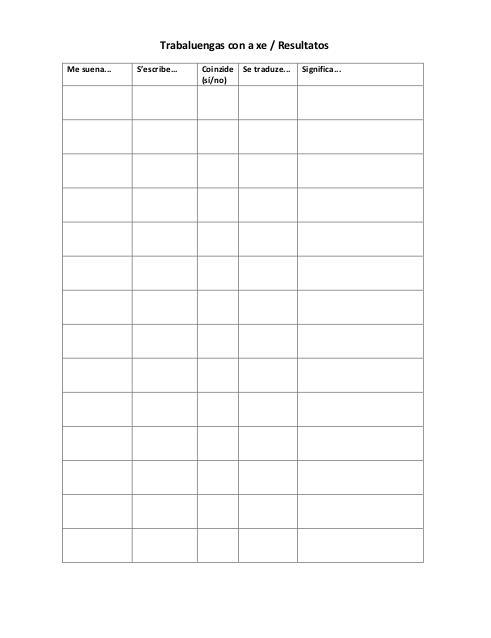 Actividad 2: Se vuelve a poner el audio y se les pide, esta vez por parejas, que identifiquen las 16 palabras diferentes donde aparece el sonido y que las escriban sin importar, a priori, si están o no bien escritas o si son reconocibles, simplemente que las escriban tal y como les suenen. Una vez han acabado, se les deja un rato para poner en común la información con la pareja y se comparan los resultados con el resto de parejas, habiendo de completar colectivamente la columna 1: “Me suena…”, de la ficha de la izquierda ta (se puede hacer en papel o en el ordenador).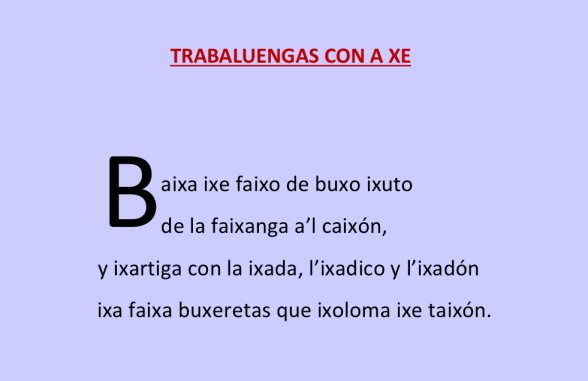 Actividad 3: Se les invita a cantar el trabalenguas por parejas, siguiendo la cantinela a la par que suena el audio, tan solo intentando imitar la dicción. A continuación, se les entrega el trabalenguas por escrito (ver imagen abajo) y se les vuelve a pedir que lo canten a la par que el audio pero con ayuda del texto escrito. Tras ello, se se les pide que rellenen la segunda columna de la tablade resultados anterior: “S’escribe…”,y que comparen y anoten los aciertos en la columna 3“Coinzide (sí/no)”.Actividad 4: Se trabaja colectivamente en la búsqueda de las palabras desconocidas usando diversos diccionarios y se rellenan las columnas “Se traduze…” y “Significa…” de nuestra tabla de resultados. De forma más o menos guiada, se determina el sentido global del texto, empezando por su traducción, y se identifica su intencionalidad exhortativa.Actividad 5: Se compara la pronunciación y la representación gráfica de estas palabras del Aragonés con otras del inglés: shep, shoe, wish, wash, shining, del catalán: coix, caixa, xocolata, xai,aixeta, etc., en dialecto andaluz chocolate, chancla, coche, cacho, enchufe, etc. o en francés: coucher, toucher, vache, machine, chien, etc. Despuésse establecen relaciones entre las grafías empleadas por las diferentes lenguas y/o dialectos para representar este sonido. De la misma manera, se establece la diferencia entre la pronunciación del Castellano xilofón o exceso (/s/, /ks/, respectivamente) con la del Aragonés /ʃ/.Actividad 6: Se aprenden el trabalenguas de memoria por parejas y ensayan entonaciones diferentes, pudiendo grabarlas y decidir la más apropiada. También pueden hacer grabaciones repartiéndose los fragmentos y modificando la velocidad de ejecución, la gestualidad, así como aplicando ritmos variados de algún género musical como elrap o el flamenco. Normalizar la grabación de la producción oral en un entorno seguro y controlado les dota de creciente seguridad al desdramatizar dicho acto y les facilita mucho la autocorrección.Actividad 7: Se recortan las 15 palabras del trabalenguas y se combinan para crear otros trabalenguas, o se buscan otras palabras en Aragonés (y/o en otras lenguas) que contengan este sonido y se producen trabalenguas propios, pudiendo hacer competiciones por grupos y realizar un vídeo o karaoke que se pueda compartir con otros estudiantes o con otras estudiantes como recurso colectivo, en la web del instituto y en la de Lenguas de Aragón.Actividad 8: Se busca información sobre el grupo musical en cuestión y se elabora una presentación en Aragonés, a partir de imágenes y datos disponibles en la red y que sean de uso libre, a través del libro de fabiroles y otras gaitas, 20 años con La Orquestina del Fabirol, y contactando directamente con los miembros del grupo, pudiendo concertarse con ellos una entrevista.Metodología y estrategias didácticas:Las actividades que se engloban dentro de la situación de aprendizaje están establecidas ya de manera progresiva, comenzando con la habilidad de escuchar y de segmentar la cadena acústica en las unidades que la componen: sonidos y palabras, y continuando con la habilidad de articular con claridad sonidos, no siempre habituales, que van a obligar al alumno o a la alumna a regular la voz (volumen, tono, etc.), y a usar gestos y movimientos. Igualmente, se inicia la actividad utilizando expresiones fijas preestablecidas (que facilitan la fluidez oral y el uso funcional de la lengua) para, posteriormente, experimentar con el uso creativo de la lengua a través de la producción oral y escrita propia. En todo momento, el docente o la docente deberían estar disponible para ayudar al alumnado pero sin intervenir a no ser que se le pida expresamente, favoreciendo así la autonomía y la toma de decisiones. Sin embargo, en la fase de planificación de las actividades que tienen que ver con la producción creativa (principalmente en las actividades 6, 7 y 8), es conveniente que el docente o la docente pasen por los grupos deliberadamente, asesorando al alumnado y ayudándoles a coordinar y reajustar la actividad individual y grupal.Para incrementar la motivación, el alumnado tendrá autonomía para elegir al integrante o integrantes de su grupo, y los roles que adopta, siempre y cuando no se requiera de una agrupación estratégica debida a razones justificadas, como podría ser la adecuada atención a la diversidad individual. También se ofrecerán distintos niveles de complejidad con los que completar las tareas (que se podrá disminuir con la fragmentación de la producción oral, con la reducción de la duración de la presentación, con el reparto de tareas, o aumentar, sugiriendo una mayor complejidad de los elementos morfosintácticos utilizados o una producción oral más refinada, condicionada o exigente).Por último, se contempla la posibilidad de realizar la tarea de manera interdisciplinar en coordinación con los Departamentos de las otras materias lingüísticas y/o con el Departamento de Música.Atención a las diferencias individuales:A lo largo de todas las actividades, se plantea el trabajo en parejas o grupos, de manera que se pueda regular el grado cualitativo y cuantitativo de colaboración y los diferentes roles, para establecer mecanismos de compensación que abarquen la diversidad de niveles de desempeño que pudiera haber. En cuanto a las posibilidades adaptación de tipo más técnico, esta situación de aprendizaje, al usar recursos en formatos muy variados y flexibles, se presta muy bien a amoldarse a problemas visuales o auditivos. Por otro lado, el docente o la docente atenderán de manera personalizada las posibles dificultades que puedan surgir y clarificará en Castellano las dudas que pueda haber tras explicar cada tarea en Aragonés.Las actividades 5, 6 y 7 se podrían realizar también con 3º y 4º de la ESO, incluyendo o no, previamente, una versión reducida de las 4 primeras.Recomendaciones para la evaluación formativa: En esta situación de aprendizaje, el alumnado recibe datos continuados sobre su desempeño en cada actividad realizada, por lo que hay siempre información multidireccional. Se ha de prestar atención a que el feedback entre ellos sea constructivo para permitir autoevaluar el proceso de mejora de forma objetiva y recibir las apreciaciones de los compañeros o de las compañeras de forma positiva. Igualmente se recomienda plantear las actividades desde la perspectiva de un desafío colectivo y permitir que los roles de cada uno o de cada una en cada actividad sean flexibles y adaptables.SITUACIÓN DE APRENDIZAJE 2: “CHUANA, JUAN E CHAN, CHARRÍN CHARRÁN”Se presenta un texto con un diálogo entre dos amigos, Chuana y Juan. Juan no vive en Aragón pero está aprendiendo Aragonés y su amiga, para ayudarle, le habla siempre en esa lengua. A partir de ahí se desarrolla la trama que dará pie a introducir en clase el uso de construcciones sintácticas con la partícula en / ne.Introducción y contextualización:Se podría realizar con 3º de la ESO y, dependiendo del nivel de adquisición de la lengua, con 2º de la ESO, hacia final de curso. En cualquier caso, se debería proponer cuando tengan una cierta experiencia en el manejo de textos de nivel medio-alto, un cierto bagaje en la búsqueda de información en diccionarios y fuentes variadas, y cuando hayan empezado a trabajar la sintaxis en la asignatura de Lengua Castellana y Literatura.Objetivos didácticos:Reproducir oralmente diálogos en Aragonés Comprender e interpretar textos en Aragonés.Producir textos en Aragonés.Aprender a usar en/ne en construcciones sintácticas.Aprender su morfología y ortografía.Aprender el origen y evolución de en/ne.Delimitar categorías gramaticales.Comparar entre construcciones sintácticas del Aragonés y del Castellano.Aceptar el error como parte del proceso de aprendizaje.Interactuar adecuadamente con los compañeros o con las compañeras, respetando opiniones y siguiendo el turno de palabra.Elementos curriculares involucrados:Competencias específicas: En esta situación de aprendizaje se ven involucradas las siguientes competencias específicas propias: CE.LPA.1, CE.LPA.2, CE.LPA.3 (en referencia a la actividad 3), CE.LPA.4, CE.LPA.5, CE.LPA.7.Competencias clave: Esta situación de aprendizaje contribuye al desarrollo de las siguientes competencias clave: Competencia en comunicación lingüística (CCL1, CCL2, CCL3); Competencia plurilingüe (CP1, CP2); Competencia matemática (STEM 1); Competencia digital (CD1); Competencia personal, social y de aprender a aprender (CPSAA3, CPSAA4, CPSAA5); Competencia emprendedora (CE3); Competencia en conciencia y expresión culturales (CCEC3).Criterios de evaluación: En estas actividades los criterios de evaluación involucrados son: 1.1, 1.3., 2.1., 2.2., 2.3., 3.5., 4.1., 5.1., 6.1., 7.1.Saberes básicos: Los conocimientos, destrezas y actitudes que se pondrían en acción al realizar las actividades propuestas para esta situación de aprendizaje, tendrían relación con todos los bloques de saberes, aunque destacarían los del bloque A (comunicación), seguido del B (Educación Literaria), referido a la actividad 3 si el docente o la docente elige algún texto literario y C (plurilingüismo).Conexiones con otras materias:Tiene relación con otras asignaturas lingüísticas del currículum (Lengua castellana y Literatura; Lenguas Propias de Aragón: Catalán y Lenguas Extranjeras, Inglés y Francés). De forma menos relevante se podría relacionar con Educación en Valores Cívicos y Éticos y, si se realizara en 4º, con Latín.Descripción de la actividad:Actividad 1: Se realiza una lectura individual del texto que hay a continuación y se clarifican las palabras o expresiones que no se entiendan (mediante el uso de diccionarios y con apoyo del contexto). Después se hace una lectura por parejas, repartiendo los papeles e intercambiando los personajes. Posteriormente, se hace una reflexión y una discusión colectiva sobre el sentido de la trama y la interpretación global del texto.	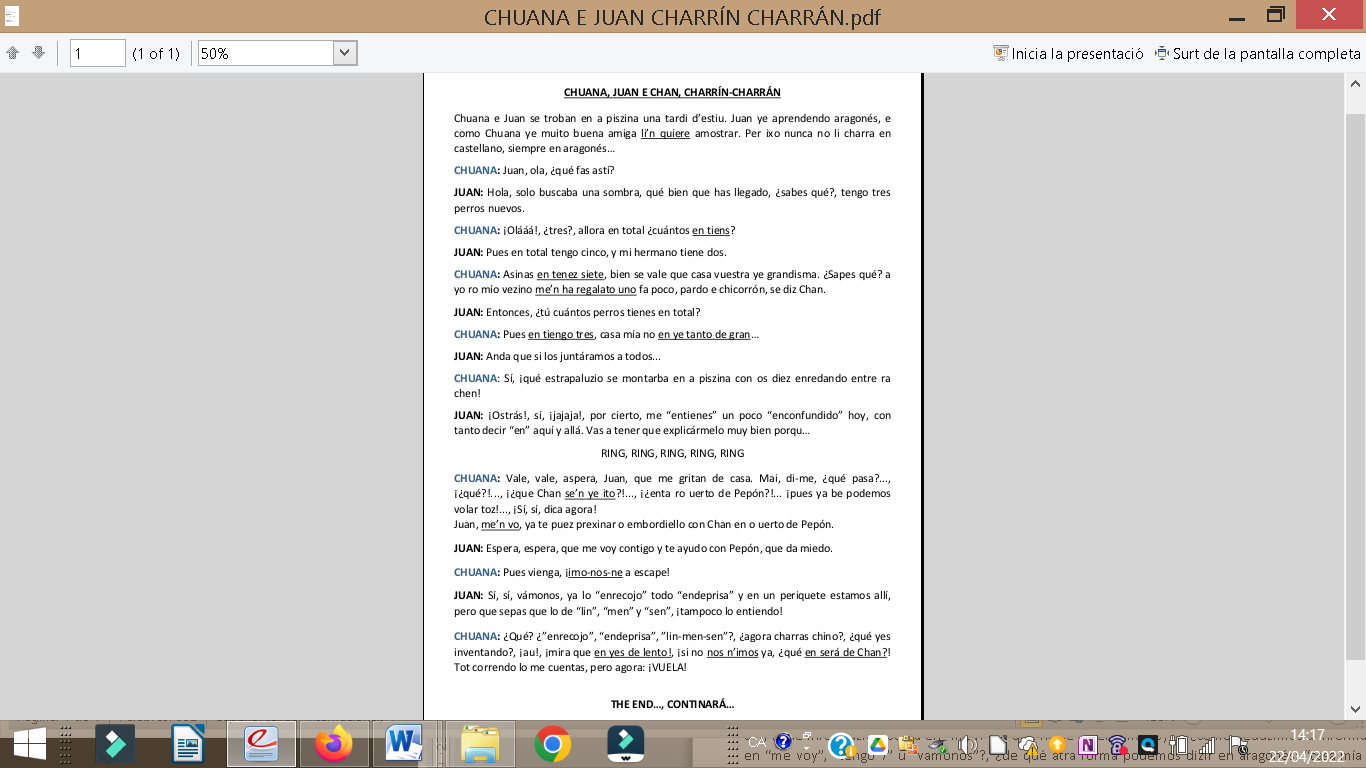 Para facilitar la comprensión y la discusión se pueden realizar las siguientes preguntas: ¿qué significa en Aragonés “Chan”? ,¿piensas que Chuana fa bien de charrar-li-ne siempre?, ¿qué frases poder babear ditoramai cuan charra con Chuana? (esto puede motivarles a completar el diálogo, incorporando en él al nuevo personaje),¿per qué Juan s’inventa parablas?, ¿en qué lengua son escritas ixas parablas? (con esta pregunta se puede abordar la interferencia lingüística, hecho habitual durante el aprendizaje o uso de varias lenguas, como algo natural, y favorecer la asunción del error como parte de un proceso que se va reajustando continuamente, hasta obtener el beneficio pleno de la transferencia lingüística), ¿per qué piensas que lis fa miedo Pepón?, ¿qué periglos trobas que corre cada personache per o feito de que Chan se’n siga itoentaro uerto de Pepón?, etc.Actividad 2: Se aborda la cuestión central, o sea, el uso de este pronombre adverbial en sus dos naturalezas: pronominal y adverbial, y en sus dos posibilidades funcionales: como partitivo y como locativo. Para ello se utilizarán los ejemplos concretos del texto, extraídos y compartidos en la pizarra. Para empezar, se pueden realizar preguntas jererquizadas del tipo: ¿toz os“en”que be ha en o testo son en a mesma categoría gramatical?(incluyendo en preposición), ¿de qué categorías gramaticals podemos fablarastí?,¿creyes que en,ne, -ne,n’ o ‘n tienen traduzión en Castellano?, ¿cuál/s?,¿en toz os casos doen, ne, -ne, n’o ‘n be amaneixe, podemos fer-nera mesma traduzión?, ¿espresa ro mesmo “imo-nos-ne” que “vamonos”?, ¿espresa ro mesmo “tengo 7” que “en tiengo 3”?, ¿qué informazión be ha en “me’nvo” que no se da en “me voy”?, ¿cómo deduzimos a información que no se da en “me voy”, “tengo 7” u“vamonos”?, ¿de qué atra forma podemos dizir en Aragonés: “casa mía no en ye tanto de gran”?, etc. Esto les aboca a hallar las respuestas empleando todas las habilidades cognitivas disponibles (lógica, deducción, análisis, comparación, etc.). Una vez ya se han tocado todos estos aspectos a través de las preguntas de aprendizaje, o bien durante el transcurso de la propia dinámica de formulación-resolución de las mismas —y siempre y cuando la riqueza de sus intervenciones lo propicie—, se explicarán los diferentes usos y funciones de esta partícula pronominal o-adverbial y se clasificarán los ejemplos del texto de acuerdo a ellos. A continuación, sería un buen momento para sistematizar la manera de reflejarlas por escrito: en, ne, -ne, n’, ‘n, tanto desde la perspectiva de su posición en la estructura respecto del verbo(proclítica o enclítica),como desde la del entorno fonético en el que se encuentra (si hay dos fonemas vocálicos en contacto se puede dar la pérdida de uno de ellos —ver cuándo y cuál, en cada caso, en la ficha de la izquierda— lo que puede dar lugar, o no, a la escritura apostrofada que, como norma general, se tenderá a evitar para conservar el máximo de información gramatical y para que esta se plasme por escrito). Además, en este momento se aprovechará para concretar su origen latino desde ĬNDE y su evolución hasta llegar a la Lengua Aragonesa actual, comparándola con su evolución en Castellano donde desapareció.		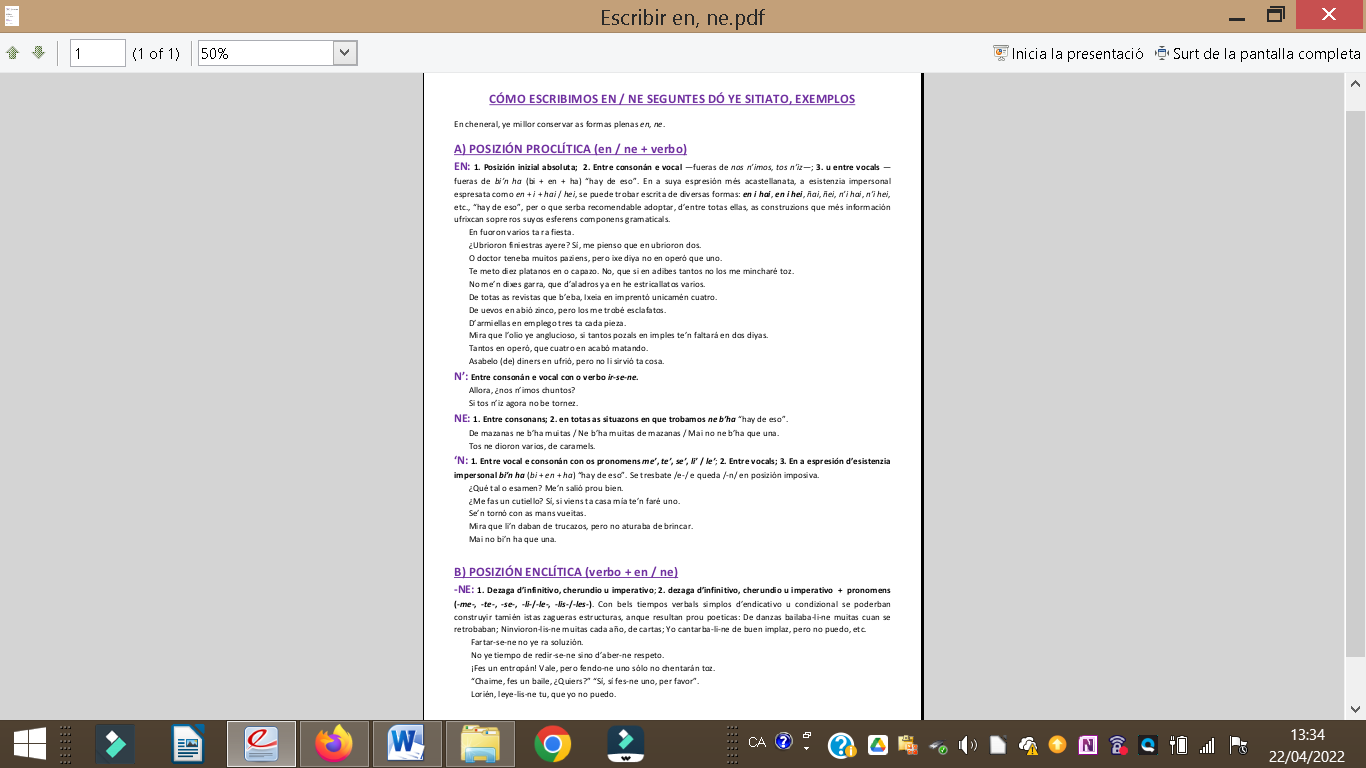 Actividad 3: El docente o la docente formulan otros ejemplos (que pueden ser los de la ficha de la izquierda), contextualizados o no, o les presentan textos literarios que contengan esta construcción sintáctica, solicitándoles que los traduzcan y clasifiquen de forma autónoma según su función locativa o partitiva. Después, se les puede pedir que formulen construcciones equivalentes a las dadas y que las pongan en común para ser corregidas colectivamente. Por último, se les pide que describan situaciones diferentes (pequeños textos en prosa o diálogos) donde aparezcan estas estructuras, esta vez sin estar necesariamente copiadas de los ejemplos previos, y de cuyo grado de consecución podremos obtener una valoración objetiva del nivel de logro individual y colectivo, y crear nuevas actividades que, bien asienten, bien profundicen y/o amplíen, o bien reconduzcan el aprendizaje.Metodología y estrategias didácticas:Las tres actividades de esta situación de aprendizaje están establecidas de manera progresiva utilizando el método de resolución de problemas a través de preguntas guiadas. El alumnado inicia la actividad habiendo de revisar y recurrir a sus conocimientos previos y a sus facultades cognitivas, sin haberle sido desvelados los fundamentos teóricos básicos, cosa que se hará después de este proceso. Esto le permite, por un lado, interrelacionar la información disponible y encadenar respuestas lógicas mediante la deducción individual y colectiva y, por el otro, identificar las propias carencias y abrirse a la exposición teórica de un tema que no siempre resulta sencillo, para poder cubrirlas. Igualmente, se inicia la actividad utilizando ejemplos preestablecidos contextualizados y, posteriormente, se les guía hacia la producción personal, evolucionando desde la posibilidad de imitar los ejemplos dados, hacia la creación progresivamente autónoma de nuevos ejemplos y de contextos propios. En todo momento, será necesario que el docente o la docente encaucen la cadena de preguntas y la encamine hacia su propósito, de acuerdo al qué y al cómo va respondiendo el alumnado.Para incrementar la motivación, el alumnado tendrá autonomía para elegir al integrante o integrantes del grupo, siempre y cuando no se requiera de una agrupación estratégica debida a razones justificadas, como podría ser la adecuada atención a la diversidad individual. Las actividades se pueden ofrecer en distintos niveles de complejidad. Para reducirla bastaría con la utilización de ejemplos de estructuras sintáctica con en / ne de un solo tipo, creando el docente o la docente el texto adecuado para ello, en el que aparecerá esa única estructura, por ejemplo la locativa con verbos intransitivos de movimiento; para aumentarla dificultad se puede crear un texto de más nivel, con una mayor complejidad léxica y morfosintáctica, en el que no se subrayen las expresiones, y trabajar más específicamente en el análisis sintáctico de la propia construcción y de esta dentro de la estructura de los diferentes tipos de oración en Aragonés.Atención a las diferencias individuales:Se plantea el trabajo tanto individual como en parejas o tríos, de manera que, en el primer caso, cada uno pueda trabajar a su nivel y recibir más apoyo del docente o de la docente si lo necesitase y, en el segundo caso, se pueda regular el grado cualitativo y cuantitativo de aportación y colaboración entre ellos. Durante la dinámica de preguntas y respuestas se proporcionarán tiempos destinados a la reflexión personal para que esta sirva a la deducción colectiva. En cuanto a las posibilidades adaptación a problemas auditivos, se habría de realizar todo el guion de la actividad por escrito, bien en papel bien en forma de presentación que se pueda proyectar. Por otro lado, el docente o la docente atenderán de manera personalizada las posibles dificultades que puedan surgir y clarificarán en Castellano las dudas que pueda haber tras explicar cada tarea en Aragonés.En cuanto a variar la complejidad de las tareas o actividades, de manera que se puedan adaptar a diferentes niveles de desempeño debidos a un menor o mayor grado de adquisición de la lengua, ver en el punto anterior cómo facilitar o dificultar las tareas si se quieren aplicar a niveles inferiores (1º o 2º de la ESO) o superiores (4º de la ESO).Recomendaciones para la evaluación formativa: Durante el desarrollo de estas actividades la interacción y el apoyo en los conocimientos previos, en las habilidades cognitivas propias y en las aportaciones de los compañeros o de las compañeras será muy alta, por lo que la información disponible y el feedback serán continuos. Por parte del docente o de la docente sería conveniente intervenir a lo largo de toda la sesión confirmando cuando atinen y aprovechando el error o la duda para repetir, simplificar o recapitular. Se regulará también de forma específica la dinámica de intervenciones, reconduciendo las no pertinentes y potenciando las respetuosas y constructivas. Todo ello, les permitirá la autoevaluación.Para reafirmar el proceso de adquisición del aprendizaje, y dado el uso de en / ne es muy común en Aragonés y aparecerá muy a menudo en las clases, se puede plantear, posteriormente, la realización de pequeños ejercicios espontáneos, que surjan de vez en cuando, proponiendo el análisis breve de dos o tres ejemplos orales o escritos que contengan en / ne que vayan apareciendo durante el desarrollo de las clases, y en los que únicamente haya que determinar la función que realizan o su corrección sintáctica, morfológica o gráfica. Igualmente, se puede realizar de manera retroactiva, una pequeña actividad de detección de errores en 8 o 10 ejemplos deliberadamente mal construidos o mal escritos.SITUACIÓN DE APRENDIZAJE 3: “M’AGANARÍA ESTAR PINO”Introducción y contextualización:Elaboración por grupos de un dosier de trabajo en el que se recogerán todas las actividades propuestas a partir de la lectura del poema “M’aganaría estar pino”, de Victoria Nicolás, incluido en el libro Plebiagrisa (1986). El curso al que va destinada la actividad es 2º de ESO, preferentemente en el tercer trimestre, cuando el alumnado tenga asimilados los conocimientos acerca del lenguaje literario y el género lírico que se habrán abordado desde la asignatura de Lengua castellana y Literatura.Objetivos didácticos:Leer, comprender, interpretar y valorar textos en Lengua Aragonesa aplicando estrategias de lectura comprensiva.Expresar opiniones acerca de los textos leídos a través de una lectura crítica y reflexiva.Localizar, seleccionar y utilizar los conocimientos procedentes de fuentes de información impresa o digital, integrándolos en el proceso de aprendizaje.Leer y valorar la lectura de textos literarios en Lengua Aragonesa, en especial, pertenecientes al género lírico, como fuente de conocimiento, disfrute y desarrollo personal.Escribir textos líricos sencillos manejando estrategias que permitan una mejora progresiva en la escritura.Valorar la importancia de la escritura como herramienta de adquisición de los aprendizajes y como estímulo de desarrollo personal.Disponer de un repertorio léxico activo adecuado para las situaciones comunicativas habituales, formales e informales, y ampliarlo progresivamente de forma autónoma.Identificar la intención comunicativa de la persona que habla o escribe. Elementos curriculares involucrados:Competencias clave: La presente situación de aprendizaje contribuye al desarrollo de las siguientes competencias clave: CCL, Competencia en comunicación lingüística (comprensión y producción de textos orales, apreciación de la dimensión estética del lenguaje interacción con el resto de la clase, mediación); CCP, Competencia plurilingüe (comparación de varias lenguas, uso de estrategias de aprendizaje y comunicación); CD, Competencia digital (uso de herramientas digitales para la búsqueda de información y realización de tareas); CPSAA, Competencia personal, social y de aprender a aprender (planificación de tareas); CC, Competencia ciudadana (gusto por el trabajo en equipo); CCEC Competencia en conciencia y expresión culturales (diseño creativo de un dosier, lectura en voz alta de un texto poético).Competencias específicas: A través de esta situación de aprendizaje se desarrollan todas las competencias específicas: CE.LPA.1, CE.LPA.2, CE.LPA.3, CE.LPA.4, CE.LPA.5, CE.LPA.6, CE.LPA.7.Saberes básicos:ComunicaciónAutoconfianza. El error como instrumento de mejora y propuesta de reparación.Funciones comunicativas básicas adecuadas al ámbito y al contexto comunicativo: presentar, expresar el gusto o el interés y emociones básicas; expresar la opinión.Modelos contextuales y géneros discursivos básicos en la comprensión, producción y coproducción de textos literarios breves y sencillos: género lírico.Unidades lingüísticas básicas y significados asociados a dichas unidades.Léxico de uso común y de interés para el alumnado relativo a identificación personal, relaciones interpersonales, lugares y entornos cercanos, ocio y tiempo libre, vida cotidiana, salud y actividad física, vivienda y hogar, clima y entorno natural, tecnologías de la información y la comunicación.Patrones sonoros, acentuales, rítmicos y de entonación básicos, y significados e intenciones comunicativas generales asociadas a dichos patrones.Recursos para el aprendizaje y estrategias básicas de búsqueda de información: diccionarios, libros de consulta, bibliotecas, recursos digitales e informáticos, etc.Herramientas analógicas y digitales básicas para la comprensión, producción y coproducción oral, escrita y multimodal; y plataformas virtuales de interacción, cooperación y colaboración educativa (aulas virtuales, videoconferencias, herramientas digitales colaborativas...) para el aprendizaje, la comunicación y el desarrollo de proyectos con hablantes o estudiantes de la Lengua Aragonesa.Educación literariaToma de conciencia progresiva de los propios gustos e identidad lectora. Expresión de la experiencia lectora, con apoyo de ejemplos y utilizando progresivamente un metalenguaje específico. Apropiación de los textos leídos a través de distintas formas de recreación. Movilización de la experiencia personal y lectora como forma de establecer vínculos entre la obra leída y aspectos de la actualidad, así como con otros textos y manifestaciones artísticas y culturales. Estrategias para la recomendación de las lecturas, en soportes variados o bien oralmente entre iguales. Lectura de obras y fragmentos relevantes de la literatura escrita en Lengua Aragonesa, inscritos en itinerarios temáticos o de género que atraviesan épocas, contextos culturales y movimientos artísticos. Estrategias para la construcción compartida de la interpretación de las obras a través de conversaciones literarias, con la incorporación progresiva de metalenguaje específico. Relación entre los elementos constitutivos del género literario y la construcción del sentido de la obra. Análisis básico del valor de los recursos expresivos y de sus efectos en la recepción.Expresión pautada, a través de procesos y soportes diversificados, de la interpretación y valoración personal de obras y fragmentos literarios. Lectura expresiva, recitación de los textos atendiendo a los procesos de comprensión, apropiación y oralización implicados. Creación de textos a partir de la apropiación de las convenciones del lenguaje literario y en referencia a modelos dados (imitación, transformación, continuación, etc.).PlurilingüismoEstrategias y técnicas para responder eficazmente a una necesidad comunicativa básica y concreta de forma comprensible.Estrategias básicas para identificar, organizar, retener, recuperar y utilizar creativamente unidades lingüísticas a partir de la comparación de las lenguas y variedades que conforman el repertorio lingüístico personal.Estrategias y herramientas básicas de autoevaluación y coevaluación, analógicas y digitales, individuales y cooperativas.Comparación básica entre lenguas a partir de elementos de la Lengua Aragonesa y otras lenguas: origen y parentescos, o a partir de las variedades diatópicas del Aragonés.InterculturalidadLa Lengua Aragonesa como medio de comunicación interpersonal, fuente de información y herramienta para el enriquecimiento personal. Aspectos socioculturales y sociolingüísticos básicos relativos a la vida cotidiana, las condiciones de vida y las relaciones interpersonales; convenciones sociales básicas; lenguaje no verbal, cortesía lingüística y etiqueta digital; cultura, costumbres y valores propios de la Lengua Aragonesa.Estrategias básicas para entender y apreciar la diversidad lingüística, cultural y artística, atendiendo a valores eco-sociales y democráticos.Conexiones con otras materias:Es evidente la conexión establecida con la materia de Lengua Castellana y Literatura, puesto que los conocimientos básicos acerca del uso literario del lenguaje y de las diferencias entre denotación y connotación son abordados en 1º y 2º de ESO en esta asignatura. Pero también es relevante la relación que podemos establecer con Biología o Geografía, dadas la idea central del poema y la abundancia de léxico referido a flora y estaciones y vientos. Además, la asignatura Educación Plástica Visual y Audiovisual aportará estrategias para realizar tanto el dosier físico como el video que se proponen en esta situación de aprendizaje. Descripción de la actividad:Las instrucciones se darán en Aragonés y, en caso de necesitarlo algún o alguna alumna, en Castellano.Actividad 1: Se empezará por formar grupos de trabajo y se pedirá que cada grupo busque un nombre en Aragonés, preferiblemente un enunciado que tenga que ver con la naturaleza: un nombre de río, de animal, de planta... A continuación, se entregará a cada grupo un documento en el que puedan leer las indicaciones que deberán seguir durante la realización de la situación de aprendizaje, es decir, todas las tareas que la forman. Actividad 2: Lectura del poema en voz alta por parte del docente o de la docente (antes habrá copiado el título en la pizarra), quienes harán especial hincapié en la declamación y el ritmo. Este será el primer acercamiento al poema por parte del alumnado, después de esta lectura se entregará a cada alumno o a cada alumna una copia en papel del poema y el docente o la docente lo volverán a leer con las mismas condiciones que la primera vez. A continuación, se escuchará la versión musicada de Labordeta incluida en el disco A ixena. Como tarea para realizar fuera del aula, se encargará la búsqueda de información de Victoria Nicolás y de Labordeta en la red.Actividad 3: Por medio de preguntas lanzadas por el docente o por la docente, cada grupo procurará extraer el sentido del poema, es decir, qué pretende transmitir (conocimiento de la naturaleza y amor por ella). A partir de esa palabra clave que es naturaleza, cada grupo clasificará según campos semánticos las palabras del texto: vientos, estaciones del año, animales. Además, se podría trabajar la connotación que reside en la palabra “pino” que aparece en el título.Actividad 4: Una vez establecida la comprensión del texto más allá de la pura denotación, se procederá a preparar el recitado en voz alta por parte de cada grupo, en este caso lo ideal es que se repartan las tareas (siempre que hay trabajo en grupo se debe hacer) en función de las habilidades de cada alumno o de cada alumna: quiénes se encargan de la recitación, quiénes de las imágenes que acompañen a la voz en off del recitado, quiénes de la edición de un vídeo corto, etc.Actividades 5 y 6: Se pretende que cada grupo reflexione sobre la idoneidad o no de las ideas para la realización del vídeo que vayan surgiendo, que valoren los pros y los contras de cada propuesta, que ajusten estas a la lectura pausada del poema para sincronizar imágenes y versos, etc.Actividad 7: Una vez diseñado el producto final que va a ser el vídeo, se procederá a componer las imágenes para incorporar después el audio del recitado. Cuando esté terminado el producto audiovisual, se incorporará al dosier de trabajo de cada grupo en el que se habrán ido recogiendo todas las actividades planteadas hasta el momento.Actividades 8 y 9: Ejercicio de imitación. Se pedirá a cada grupo que inventen un poema siguiendo la estructura del trabajado en el que cambien las palabras por otras de su gusto, pero teniendo en cuenta que habrán de incorporar campos semánticos referidos a tres áreas. Cuando el poema de imitación esté acabado, se procederá de igual modo que con el original, es decir, recitado e imágenes de acompañamiento.Metodología y estrategias didácticas:Es recomendable programar alguna actividad para activar los conocimientos previos del alumnado, por ejemplo, en la primera sesión y a partir del título del poema y de la actividad, lanzar preguntas del tipo qué nos gustaría ser, dónde nos gustaría estar…Durante la realización de la tarea el alumnado utilizará el lenguaje con el que ya cuente. El docente o la docente ayudarán al alumnado a formular lo que se quiere expresar sin intervenir directamente para corregir errores a no ser que se pida expresamente. En todo momento el docente o la docente pasarán por los grupos asesorando al alumnado sobre su uso del Aragonés, sugiriendo frases y ayudando corregir la producción oral, valorando las ideas e iniciativas que surjan y proponiendo a partir de ellas otras para que el alumnado las valore.Como parte de la situación de aprendizaje deberá existir una fase de análisis que ayude al alumnado a explorar la Lengua Aragonesa, clarificar conceptos y prestar atención a nuevos elementos. En el diseño de actividades se trabajarán de manera integrada las destrezas de comprensión y expresión oral y escrita. Se proporcionarán al alumnado múltiples formas de implicación y varias opciones para lograr captar su interés (trabajarán con ideas fruto de su reflexión, de su elección, elegirán las herramientas web interactivas con las que prefieren trabajar o el diseño del producto final) y se optimizará la relevancia y el valor del producto final exponiendo el audiovisual creado. Se fomentará la colaboración trabajando en pequeños grupos dentro de los cuales se establecerán roles y objetivos claros y se favorecerá el aprendizaje entre iguales. Se dotará al alumnado de herramientas como formatos o plantillas para facilitar la organización de la información recogida. Finalmente, con el objetivo de proporcionar opciones para la autorregulación, se proporcionarán guías o modelos que muestren el proceso a seguir.Atención a las diferencias individuales:Se procurarán agrupamientos flexibles que fomenten el apoyo entre alumnado de similar nivel con el fin de reforzar o ampliar. Se promoverá el ajuste de la demanda cognitiva y lingüística de la tarea de modo que el alumnado pueda apoyarse en diferentes elementos a la hora de hacer frente a nuevos aprendizajes.Recomendaciones para la evaluación formativa:A la hora de planificar la evaluación de la situación de aprendizaje deberemos tener en cuenta el grado de logro de los objetivos propuestos relacionados con los criterios de evaluación. Para ello es recomendable el uso de rúbricas que explicaremos al alumnado desde el primer momento para que sepan cómo van a ser evaluados y tengan claros los objetivos de aprendizaje.Con el fin de atender a la diversidad y a los principios DUA, es interesante no limitar la evaluación a un solo tipo de tarea sino incluir diversas, tales como: observación directa, presentaciones orales y escritas, etc. Asimismo, es necesario asegurarse continuamente de la comprensión general a través de diferentes técnicas. Por ejemplo, es recomendable utilizar herramientas de recogida de información sobre los aprendizajes realizados al finalizar cada sesión.SITUACIÓN DE APRENDIZAJE 4: “EL ARAGONÉS, LENGUA ROMÁNICA”Introducción y contextualización:La actividad va encaminada a superar algunos estereotipos y prejuicios que han existido y existen respecto a la consideración de la Lengua Aragonesa. Para ello, se explicarán razones sociolingüísticas que han propiciado la visión errónea del Aragonés como dialecto y se dará a conocer la evolución desde el latín de algunas palabras para comprobar que el Aragonés ocupa un espacio en la familia románica en igualdad de condiciones que otras lenguas “prestigiadas”. El destinatario será el alumnado de 4º de ESO.Objetivos didácticos:Conocer y entender los conceptos de bilingüismo y diglosia.Comprender el concepto de familia lingüística sentando las nociones básicas de la evolución desde el latín a las lenguas románicas peninsulares y europeas.Conocer y comprender la situación actual de la Lengua Aragonesa y su diversidad dialectal, inculcando el respeto hacia la pluralidad lingüística y cultural.Localizar, seleccionar y utilizar los conocimientos procedentes de fuentes de información impresa o digital, integrándolos en el proceso de aprendizaje.Conocer y valorar el patrimonio lingüístico de Aragón, reconociéndolo como un valor a preservar frente a conductas poco sostenibles para el medio ambiente. Saber desenvolverse en las situaciones propuestas en el aula utilizando léxico y formas propias de la lengua ya trabajadas.Elementos curriculares involucrados:Competencias clave: La presente situación de aprendizaje contribuye al desarrollo de las siguientes competencias clave: CCL, Competencia en comunicación lingüística (aproximación a aspectos de Sociolingüística,  interacción con el resto de la clase, mediación); CCP, Competencia plurilingüe (comparación de varias lenguas, uso de estrategias de aprendizaje y comunicación); CD, Competencia digital (uso de herramientas digitales para la búsqueda de información y realización de tareas); CPSAA, Competencia personal, social y de aprender a aprender (planificación de tareas); CC, Competencia ciudadana (gusto por el trabajo en equipo); CCEC Competencia en conciencia y expresión culturales (respeto por la diversidad lingüística de Aragón).Competencias específicas: A través de esta situación de aprendizaje se desarrollan todas las competencias específicas propias: CE.LPA.1, CE.LPA.2, CE.LPA.3, CE.LPA.4, CE.LPA.5, CE.LPA.6, CE.LPA.7.Saberes básicos (por bloques):ComunicaciónConocimientos, destrezas y actitudes que permiten llevar a cabo actividades de mediación en situaciones cotidianas.Funciones comunicativas de uso común adecuadas al ámbito y al contexto comunicativo: expresar argumentaciones sencillas; realizar hipótesis y suposiciones; expresar la incertidumbre y la duda; reformular y resumir.Unidades lingüísticas de uso común y significados asociados a dichas unidades tales como expresión de la entidad y sus propiedades, cantidad y cualidad, el espacio y las relaciones espaciales, el tiempo y las relaciones temporales, la afirmación, la negación, la interrogación y la exclamación, relaciones lógicas habituales.Léxico de uso común y de interés para el alumnado relativo a identificación personal, relaciones interpersonales, lugares y entornos, ocio y tiempo libre, salud y actividad física, vida cotidiana, vivienda y hogar, clima y entorno natural, tecnologías de la información y la comunicación, sistema escolar y formación.Convenciones ortográficas de uso común y significados e intenciones comunicativas asociados a los formatos, patrones y elementos gráficos.Recursos para el aprendizaje y estrategias de uso común de búsqueda y selección de información: diccionarios, libros de consulta, bibliotecas, recursos digitales e informáticos, etc.Educación literariaExpresión de la experiencia lectora, con apoyo de ejemplos y utilizando progresivamente un metalenguaje específico. Movilización de la experiencia personal y lectora como forma de establecer vínculos entre la obra leída y aspectos sociolingüísticos de la misma. PlurilingüismoEstrategias y técnicas para responder eficazmente y con niveles crecientes de fluidez, adecuación y corrección a una necesidad comunicativa concreta a pesar de las limitaciones derivadas del nivel de competencia en la Lengua Aragonesa y en las demás lenguas del repertorio lingüístico propio. Estrategias de uso común para identificar, organizar, retener, recuperar y utilizar creativamente unidades lingüísticas (léxico, morfosintaxis, patrones sonoros, etc.) a partir de la comparación de las lenguas y variedades que conforman el repertorio lingüístico personal.Estrategias y herramientas de uso común para la autoevaluación, la coevaluación y la autorreparación, analógicas y digitales, individuales y cooperativas.Expresiones y léxico específico de uso común para intercambiar ideas sobre la comunicación, la lengua, el aprendizaje y las herramientas de comunicación y aprendizaje (metalenguaje).Comparación básica entre lenguas a partir de elementos de la Lengua Aragonesa y otras lenguas: origen y parentescos, o a partir de las variedades diatópicas del Aragonés.InterculturalidadLa Lengua Aragonesa como medio de comunicación interpersonal, fuente de información y herramienta para el enriquecimiento personal.Interés e iniciativa en comprender y conocer aspectos socioculturales y sociolingüísticos que afectan a las lenguas. Estrategias básicas para entender y apreciar la diversidad lingüística, cultural y artística, atendiendo a valores eco-sociales y democráticos.Estrategias básicas de detección y actuación ante usos y concepciones discriminatorios del Aragonés.Conexiones con otras materias:Es evidente la conexión establecida con la materia de Lengua castellana y Literatura, puesto que los conocimientos acerca del origen y usos de las lenguas se abordan en esta asignatura. De igual modo, ocupa un lugar importante la relación que se debe establecer con Historia, pues conocer el contexto socio-histórico de las épocas en las que vive una lengua es un factor clave para comprender los conceptos de bilingüismo y diglosia.Descripción de la actividad:Las instrucciones se darán en Aragonés y, en caso de necesitarlo algún alumno o alguna alumna, en Castellano.Actividad 1: Se iniciarán las actividades con la escucha de la canción “Baxandot’a escuela”, de La Ronda de Boltaña, canción que refleja en parte de su letra la situación de diglosia que vivía el Aragonés en la escuela durante los años de la dictadura franquista.  A continuación, se entregará la letra de la canción para una primera lectura por parte del docente o de la docente. A partir de ahí, se pedirá al alumnado que trate de encontrar las referencias a la Lengua Aragonesa.Actividad 2: Puesta en común de las alusiones referidas a la situación diglósica que el alumnado haya captado, con los apuntes necesarios por parte del docente o de la docente para su comprensión. A partir de aquí, se lanzarán los conceptos de bilingüismo y diglosia con las explicaciones pertinentes para que sean los estudiantes o las estudiantes quienes se den cuenta de cómo la situación socio-política se refleja en la libertad individual. Además, se puede trabajar el resto de la letra desde un punto de vista antropológico: la escuela de ayer y la de hoy.Actividades 3 y 4: Estas sesiones se dedicarán a explicar desde un punto de vista histórico, con ejemplos cercanos ajenos al Aragonés, otras situaciones de diglosia a las que se han visto sometidas lenguas peninsulares como el catalán, el gallego o el vasco y, fuera de la península, otras lenguas minorizadas de los territorios francés e italiano. Serán sesiones con profundización teórica, pero también se prestan a la comprobación empírica con textos que el docente o la docente hayan seleccionado.Actividades 5 y 6: Se dedicarán fundamentalmente a desterrar los tópicos que sitúan a la Lengua Aragonesa como una lengua popular (desviación del Castellano) o baturra (rural) y asentar las bases para comprender que el Aragonés es una lengua tan válida como otras para expresar e interpretar nuestro conocimiento del mundo. Para ello, resultará muy útil presentar al alumnado una tabla en la que figuren determinadas palabras latinas que son la fuente de las actuales en Aragonés, Gallego, Catalán, Asturiano, Castellano, Francés e Italiano. A modo de ejemplo, se proponen fuella, ueito, nuei, pueyo e peito. Se explicará de manera sencilla cuál es la evolución en cada caso para tener conciencia de que las diferencias van más allá de lo socio-cultural y por tanto el estereotipo del que se alimenta la visión peyorativa de la Lengua Aragonesa es un prejuicio.Actividad 7: Como complemento necesario de la tarea anterior, se propondrá al alumnado una tabla en la que solamente figuren los étimos latinos para que realice una búsqueda en diccionarios etimológicos y otras fuentes que el profesorado estime pertinentes. El alumnado (por grupos o individualmente) deberá hallar las palabras que provienen de los étimos dados. A modo de ejemplo, se proponen FĔRRU(M), PLUVIA(M), FEMINA(M), FAMINE(M) y ADVĔNTU(M). La búsqueda realizada por el alumnado deberá abarcar las lenguas de referencia señaladas en las sesiones 5 y 6.Actividades 8 y 9: Para finalizar, se pedirá al alumnado que refleje los contenidos trabajados en una presentación digital que será fruto de una exposición.Metodología y estrategias didácticas:Es recomendable antes de llevar a cabo las tareas propuestas en esta ejemplificación y para poner en marcha los conocimientos previos del alumnado, partir de determinados ejemplos de aragonesismos de la lengua viva: pozal, chupido, tozal, lifara, fiemo, acoquinar, farto…Durante la realización de la tarea, el alumnado utilizará el lenguaje con el que ya cuente. El docente o la docente ayudarán al alumnado a formular lo que se quiere expresar sin intervenir directamente para corregir errores a no ser que se pida expresamente. En todo momento el docente o la docente acompañarán al alumnado en el uso del Aragonés, ayudando a corregir la producción oral y escrita, valorando las ideas e iniciativas que surjan y proponiendo a partir de ellas otras para que el alumnado reflexione y llegue a sus propias conclusiones.Como parte de la situación de aprendizaje existirá una fase de análisis para que el alumnado aprenda a explorar la Lengua Aragonesa. En el diseño de actividades se trabajarán de manera integrada las destrezas de comprensión y expresión oral y escrita. Se proporcionarán al alumnado múltiples formas de implicación y varias opciones para lograr captar su interés (trabajarán con ideas fruto de su reflexión, de su elección, elegirán las herramientas web interactivas con las que prefieren trabajar o el diseño del producto final) y se optimizará la relevancia y el valor del producto final exponiendo el audiovisual creado. Se fomentará la colaboración trabajando en pequeños grupos dentro de los cuales se establecerán roles y objetivos claros y se favorecerá el aprendizaje entre iguales. Se dotará al alumnado de herramientas como formatos o plantillas para facilitar la organización de la información recogida. Finalmente, con el objetivo de proporcionar opciones para la autorregulación, se proporcionarán guías o modelos que muestren el proceso a seguir.Atención a las diferencias individuales:Se procurarán agrupamientos flexibles que fomenten el apoyo entre alumnado de similar nivel con el fin de reforzar o ampliar. Se promoverá el ajuste de la demanda cognitiva y lingüística de la tarea de modo que el alumnado pueda apoyarse en diferentes elementos a la hora de hacer frente a nuevos aprendizajes.Recomendaciones para la evaluación formativa:A la hora de planificar la evaluación de la situación de aprendizaje deberemos tener en cuenta el grado de logro de los objetivos propuestos relacionados con los criterios de evaluación. Para ello es recomendable el uso de rúbricas que explicaremos al alumnado desde el primer momento para que sepan cómo van a ser evaluados y tengan claros los objetivos de aprendizaje.Con el fin de atender a la diversidad y a los principios DUA, es interesante no limitar la evaluación a un solo tipo de tarea sino incluir diversas, tales como: observación directa, presentaciones orales y escritas, etc. Asimismo, es necesario asegurarse continuamente de la comprensión general a través de diferentes técnicas. Por ejemplo, es recomendable utilizar herramientas de recogida de información sobre los aprendizajes realizados al finalizar cada sesión.V. ReferenciasCE.LPA.1CE.LPA.1Comprender e interpretar el sentido general y los detalles más relevantes de textos, expresados de forma clara y en la lengua estándar y/o en alguna de sus variedades lingüísticas, buscando fuentes fiables y haciendo uso de estrategias como la inferencia de significados, para responder a necesidades comunicativas concretas.Comprender e interpretar el sentido general y los detalles más relevantes de textos, expresados de forma clara y en la lengua estándar y/o en alguna de sus variedades lingüísticas, buscando fuentes fiables y haciendo uso de estrategias como la inferencia de significados, para responder a necesidades comunicativas concretas.El objetivo de la evaluación de esta competencia es que la comprensión evolucione a lo largo de la etapa desde la simple identificación de la idea principal y la información esencial, expresada de forma explícita en textos unimodales, hacia la selección de información, la inferencia de significados y el reconocimiento de la argumentación, con el uso simultáneo de varios soportes que se complementen o difieran, y que permitan optar a la comparación o discriminar la información. En cuanto al uso de estrategias, se establece una progresión dirigida hacia la autonomía y automatización a la hora de seleccionar y aplicar las estrategias necesarias para cada situación comunicativa.El objetivo de la evaluación de esta competencia es que la comprensión evolucione a lo largo de la etapa desde la simple identificación de la idea principal y la información esencial, expresada de forma explícita en textos unimodales, hacia la selección de información, la inferencia de significados y el reconocimiento de la argumentación, con el uso simultáneo de varios soportes que se complementen o difieran, y que permitan optar a la comparación o discriminar la información. En cuanto al uso de estrategias, se establece una progresión dirigida hacia la autonomía y automatización a la hora de seleccionar y aplicar las estrategias necesarias para cada situación comunicativa.Lenguas Propias de Aragón: Aragonés: 1º y 2º ESOLenguas Propias de Aragón: Aragonés: 3º y 4º ESO1.1. Interpretar y analizar el sentido global y la información específica y explícita de textos orales o escritos, unimodales y multimodales breves y sencillos sobre temas frecuentes y cotidianos, de relevancia personal y próximos a su experiencia, propios de los ámbitos de las relaciones interpersonales, del aprendizaje, de los medios de comunicación y de la ficción expresados de forma clara y en la lengua estándar a través de diversos soportes.1.2. Seleccionar, organizar y aplicar de forma guiada las estrategias y conocimientos más adecuados en situaciones comunicativas cotidianas para comprender el sentido general, la información esencial y los detalles más relevantes de los textos; interpretar elementos no verbales; y buscar y seleccionar información.1.1. Extraer y analizar el sentido global y las ideas principales, y seleccionar información pertinente de textos orales o escritos unimodales y multimodales sobre temas cotidianos, de relevancia personal o de interés público próximos a su experiencia expresados de forma clara y en la lengua estándar a través de diversos soportes.1.2. Interpretar y valorar el contenido y los rasgos discursivos de textos progresivamente más complejos propios de los ámbitos de las relaciones interpersonales, de los medios de comunicación social y del aprendizaje, así como de textos literarios adecuados al nivel de madurez del alumnado.1.3. Seleccionar, organizar y aplicar las estrategias y conocimientos más adecuados en cada situación comunicativa para comprender el sentido general, la información esencial y los detalles más relevantes de los textos; inferir significados e interpretar elementos no verbales; y buscar, seleccionar y gestionar información veraz. CE.LPA.2CE.LPA.2Producir textos originales, y con una organización clara, usando estrategias tales como la planificación, la compensación o la autorreparación, para expresar de forma creativa, adecuada y coherente mensajes relevantes y responder a propósitos comunicativos concretos.Producir textos originales, y con una organización clara, usando estrategias tales como la planificación, la compensación o la autorreparación, para expresar de forma creativa, adecuada y coherente mensajes relevantes y responder a propósitos comunicativos concretos.En esta etapa el alumnado comienza con la producción de textos sencillos unimodales o multimodales adecuados para la expresión de intenciones comunicativas como la descripción, la narración y la comunicación de información, elaborados en base a pautas establecidas y de forma guiada, y sobre asuntos relevantes y próximos a su experiencia. De forma progresiva la producción se aborda desde la tipología textual y la triple dimensión del texto (comunicativa, estructural y pragmática), se incorporan funciones comunicativas más complejas como la argumentación, y se amplía la temática para incluir asuntos de interés público.En esta etapa el alumnado comienza con la producción de textos sencillos unimodales o multimodales adecuados para la expresión de intenciones comunicativas como la descripción, la narración y la comunicación de información, elaborados en base a pautas establecidas y de forma guiada, y sobre asuntos relevantes y próximos a su experiencia. De forma progresiva la producción se aborda desde la tipología textual y la triple dimensión del texto (comunicativa, estructural y pragmática), se incorporan funciones comunicativas más complejas como la argumentación, y se amplía la temática para incluir asuntos de interés público.Lenguas Propias de Aragón: Aragonés: 1º y 2º ESOLenguas Propias de Aragón: Aragonés: 3º y 4º ESO2.1. Expresar oralmente textos breves, sencillos, estructurados, comprensibles y adecuados a la situación comunicativa sobre asuntos cotidianos y frecuentes, de relevancia para el alumnado, con el fin de describir, narrar e informar sobre temas concretos, en diferentes soportes, utilizando de forma guiada recursos verbales y no verbales, así como estrategias de planificación y control de la producción.2.2. Organizar y redactar textos breves y comprensibles con claridad, coherencia, cohesión y adecuación a la situación comunicativa propuesta, siguiendo pautas establecidas, a través de herramientas analógicas y digitales, sobre asuntos cotidianos y frecuentes de relevancia para el alumnado y próximos a su experiencia.2.3. Seleccionar, organizar y aplicar de forma guiada conocimientos y estrategias para planificar, producir y revisar textos comprensibles, coherentes y adecuados a las intenciones comunicativas, las características contextuales y la tipología textual, usando con ayuda los recursos físicos o digitales más adecuados en función de la tarea y las necesidades de cada momento, teniendo en cuenta la persona a quien va dirigido el texto.2.1. Expresar oralmente textos, nivel medio-alto estructurados, comprensibles, coherentes y adecuados a la situación comunicativa sobre asuntos cotidianos, de relevancia personal o de interés público próximo a su experiencia, con el fin de describir, narrar, argumentar e informar, en diferentes soportes, utilizando recursos verbales y no verbales, así como estrategias de planificación, control, compensación y cooperación.2.2. Redactar y difundir textos de extensión media con aceptable claridad, coherencia, cohesión, corrección y adecuación a la situación comunicativa propuesta, a la tipología textual y a las herramientas analógicas y digitales utilizadas sobre asuntos cotidianos, de relevancia personal o de interés público próximos a su experiencia, respetando la propiedad intelectual y evitando el plagio.2.3. Seleccionar, organizar y aplicar conocimientos y estrategias para planificar, producir, revisar y cooperar en la elaboración de textos coherentes, cohesionados y adecuados a las intenciones comunicativas, las características contextuales, los aspectos socioculturales y la tipología textual, usando los recursos físicos o digitales más adecuados en función de la tarea y de las necesidades de la audiencia o del lector o de la lectora potencial a quienes se dirige el texto.CE.LPA.3CE.LPA.3Leer, interpretar y valorar de manera progresivamente autónoma, obras o fragmentos literarios escritos en Aragonés, que vayan evolucionando en cuanto a complejidad, y que constituyan una fuente de placer y conocimiento, a la vez que permite establecer vínculos con otras manifestaciones artísticas, construir la propia identidad lectora y crear textos de intención literaria.Leer, interpretar y valorar de manera progresivamente autónoma, obras o fragmentos literarios escritos en Aragonés, que vayan evolucionando en cuanto a complejidad, y que constituyan una fuente de placer y conocimiento, a la vez que permite establecer vínculos con otras manifestaciones artísticas, construir la propia identidad lectora y crear textos de intención literaria.Acercamiento del alumnado a la lectura y el análisis de la literatura en Aragonés.Acercamiento del alumnado a la lectura y el análisis de la literatura en Aragonés.Lenguas Propias de Aragón: Aragonés: 1º y 2º ESOLenguas Propias de Aragón: Aragonés 3º y 4º ESO3.1 Elegir y leer textos a partir de preselecciones, guiándose por los propios gustos, intereses y necesidades y dejando constancia del propio itinerario lector y de la experiencia de lectura.3.2 Compartir la experiencia de lectura en soportes diversos relacionando el sentido de la obra con la propia experiencia biográfica y lectora.3.3 Explicar y argumentar, con la ayuda de pautas y modelos, la interpretación de las obras leídas a partir del análisis de las relaciones internas de sus elementos con el sentido de la obra, atendiendo a la configuración de los géneros y subgéneros literarios.3.4 Establecer, de manera guiada, vínculos argumentados entre los textos leídos y otros textos escritos, orales o multimodales, así como con otras manifestaciones artísticas y culturales, en función de temas, tópicos, estructuras, lenguaje y valores éticos y estéticos, mostrando la implicación y la respuesta personal del lector o de la lectora en la lectura.3.5 Crear textos personales o colectivos con intención literaria y conciencia de estilo, en distintos soportes y con ayuda de otros lenguajes artísticos y audiovisuales, a partir de la lectura de obras o fragmentos significativos en los que se empleen las convenciones formales de los diversos géneros y estilos literarios.3.1. Leer de manera autónoma textos seleccionados en función de los propios gustos, intereses y necesidades, y dejar constancia del progreso del propio itinerario lector y cultural explicando los criterios de selección de las lecturas, las formas de acceso a la cultura literaria y la experiencia de lectura.3.2. Compartir la experiencia de lectura en soportes diversos relacionando el sentido de la obra con la propia experiencia biográfica, lectora y cultural.3.3. Explicar y argumentar la interpretación de las obras leídas a partir del análisis de las relaciones internas de sus elementos constitutivos con el sentido de la obra y de las relaciones externas del texto con su contexto sociohistórico, atendiendo a la configuración y evolución de los géneros y subgéneros literarios.3.4. Establecer de manera progresivamente autónoma vínculos argumentados entre los textos leídos y otros textos escritos, orales o multimodales, así como con otras manifestaciones artísticas y culturales, en función de temas, tópicos, estructuras, lenguaje y valores éticos y estéticos, mostrando la implicación y la respuesta personal del lector o de la lectora en la lectura.3.5. Crear textos personales o colectivos con intención literaria y conciencia de estilo, en distintos soportes y con ayuda de otros lenguajes artísticos y audiovisuales, a partir de la lectura de obras o fragmentos significativos en los que se empleen las convenciones formales de los diversos géneros y estilos literarios.CE.LPA.4CE.LPA.4Interactuar con otras personas con creciente autonomía, usando estrategias de cooperación y empleando recursos analógicos y digitales, para responder a propósitos comunicativos concretos en intercambios respetuosos con las normas de cortesía.Interactuar con otras personas con creciente autonomía, usando estrategias de cooperación y empleando recursos analógicos y digitales, para responder a propósitos comunicativos concretos en intercambios respetuosos con las normas de cortesía.La interacción en esta etapa se desarrolla desde el apoyo inicial en recursos como la repetición, el ritmo pausado, la intervención breve y el uso guiado de estrategias adecuadas para iniciar, mantener y terminar la comunicación sobre temas de relevancia personal y próximos al alumnado, hacia la colaboración activa, el uso de estrategias de comunicación variadas, la expresión de funciones lingüísticas más complejas y sobre una temática más amplia, y la resolución de problemas de comunicación.La interacción en esta etapa se desarrolla desde el apoyo inicial en recursos como la repetición, el ritmo pausado, la intervención breve y el uso guiado de estrategias adecuadas para iniciar, mantener y terminar la comunicación sobre temas de relevancia personal y próximos al alumnado, hacia la colaboración activa, el uso de estrategias de comunicación variadas, la expresión de funciones lingüísticas más complejas y sobre una temática más amplia, y la resolución de problemas de comunicación.Lenguas Propias de Aragón: Aragonés: 1º y 2º ESOLenguas Propias de Aragón: Aragonés 3º y 4º ESO4.1. Planificar y participar en situaciones interactivas breves y sencillas sobre temas cotidianos, de relevancia personal y próximos a su experiencia, a través de diversos soportes, apoyándose en recursos tales como la repetición, el ritmo pausado o el lenguaje no verbal, y mostrando empatía y respeto por la cortesía lingüística y la etiqueta digital, así como por las diferentes necesidades, ideas, inquietudes, iniciativas y motivaciones de las y los interlocutores.4.2. Seleccionar, organizar y utilizar, de forma guiada y en entornos próximos, estrategias adecuadas para iniciar, mantener y terminar la comunicación, tomar y ceder la palabra, solicitar y formular aclaraciones y explicaciones.4.1. Inferir y explicar textos, conceptos y comunicaciones de nivel medio-alto en situaciones en las que atender a la diversidad, mostrando respeto y empatía por las y los interlocutores y por las lenguas empleadas, y participando en la solución de problemas de intercomprensión y de entendimiento en su entorno, apoyándose en diversos recursos y soportes.4.2. Aplicar estrategias que ayuden a crear puentes, faciliten la comunicación y sirvan para explicar y simplificar textos, conceptos y mensajes, y que sean adecuadas a las intenciones comunicativas, las características contextuales y la tipología textual, usando recursos y apoyos físicos o digitales en función de las necesidades de cada momento.CE.LPA.5CE.LPA.5Mediar en situaciones cotidianas entre distintas lenguas, usando estrategias y conocimientos sencillos orientados a explicar conceptos o simplificar mensajes, para transmitir información de manera eficaz, clara y responsable.Mediar en situaciones cotidianas entre distintas lenguas, usando estrategias y conocimientos sencillos orientados a explicar conceptos o simplificar mensajes, para transmitir información de manera eficaz, clara y responsable.Adquisición de destrezas para un uso funcional de la lengua que dé respuesta a las necesidades comunicativas que surgen en la interacción social.Adquisición de destrezas para un uso funcional de la lengua que dé respuesta a las necesidades comunicativas que surgen en la interacción social.Lenguas Propias de Aragón: Aragonés: 1º y 2º ESOLenguas Propias de Aragón: Aragonés 3º y 4º ESO5.1. Inferir y explicar textos, conceptos y comunicaciones breves y sencillas en situaciones en las que atender a la diversidad, mostrando respeto y empatía por las y los interlocutores y por las lenguas o variedades lingüísticas del Aragonés empleadas, e interés por participar en la solución de problemas de intercomprensión y de entendimiento en su entorno próximo, apoyándose en diversos recursos y soportes.5.2. Aplicar, de forma guiada, estrategias que ayuden a crear puentes y faciliten la comprensión y producción de información y la comunicación, adecuadas a las intenciones comunicativas, usando recursos y apoyos físicos o digitales en función de las necesidades de cada momento.5.1. Inferir y explicar textos, conceptos y comunicaciones de nivel medio-alto en Lengua Aragonesa en situaciones en las que atender a la diversidad, mostrando respeto y empatía por las y los interlocutores y por la lengua empleada, y participando en la solución de problemas de intercomprensión y de entendimiento en su entorno, apoyándose en diversos recursos y soportes.5.2. Aplicar estrategias que faciliten la comunicación y sirvan para explicar y simplificar textos, conceptos y mensajes, y que sean adecuadas a las intenciones comunicativas, las características contextuales y la tipología textual, usando recursos y apoyos físicos o digitales en función de las necesidades de cada momento.CE.LPA.6CE.LPA.6Ampliar y usar los repertorios lingüísticos personales entre distintas variadedes lingüísticas y/o lenguas, reflexionando de forma crítica sobre su funcionamiento y tomando conciencia de las estrategias y conocimientos propios, para mejorar la respuesta a necesidades comunicativas concretasAmpliar y usar los repertorios lingüísticos personales entre distintas variadedes lingüísticas y/o lenguas, reflexionando de forma crítica sobre su funcionamiento y tomando conciencia de las estrategias y conocimientos propios, para mejorar la respuesta a necesidades comunicativas concretasAplicación de los conocimientos lingüísticos en la propia reflexión sobre el uso de la lengua y la capacidad de autocorrección.Aplicación de los conocimientos lingüísticos en la propia reflexión sobre el uso de la lengua y la capacidad de autocorrección.Lenguas Propias de Aragón: Aragonés: 1º y 2º ESOLenguas Propias de Aragón: Aragonés 3º y 4º ESO6.1. Comparar y contrastar las similitudes y diferencias entre distintas variedades lingüísticas o lenguas reflexionando de manera progresivamente autónoma sobre su funcionamiento.6.2. Utilizar y diferenciar los conocimientos y estrategias de mejora de su capacidad de comunicar y de aprender la Lengua Aragonesa con apoyo de otros participantes y de soportes analógicos y digitales.6.3. Identificar y registrar, siguiendo modelos, los progresos y dificultades de aprendizaje de la Lengua Aragonesa, seleccionando de forma guiada las estrategias más eficaces para superar esas dificultades y progresar en su aprendizaje, realizando actividades de autoevaluación y coevaluación, inspiradas en las propuestas en el Portfolio Europeo de las Lenguas (PEL) o en un diario de aprendizaje, haciendo esos progresos y dificultades explícitos y compartiéndolos.6.1. Utilizar de forma creativa estrategias y conocimientos de mejora de su capacidad de comunicar y de aprender la Lengua Aragonesa con apoyo de otros participantes y de soportes analógicos y digitales.6.2. Registrar y analizar los progresos y dificultades del aprendizaje del Aragonés seleccionando las estrategias más eficaces para superar esas dificultades y consolidar su aprendizaje, realizando actividades de planificación del propio aprendizaje, autoevaluación y coevaluación, como las propuestas en el Portfolio Europeo de las Lenguas (PEL), haciendo esos progresos y dificultades explícitos y compartiéndolos.CE.LPA.7CE.LPA.7Valorar críticamente y adecuarse a la diversidad lingüística, cultural y artística a partir de la Lengua Aragonesa, identificando y compartiendo las semejanzas y las diferencias entre variantes dialectales, lenguas y culturas, para actuar de forma empática y respetuosa en situaciones interculturales.Valorar críticamente y adecuarse a la diversidad lingüística, cultural y artística a partir de la Lengua Aragonesa, identificando y compartiendo las semejanzas y las diferencias entre variantes dialectales, lenguas y culturas, para actuar de forma empática y respetuosa en situaciones interculturales.Reconocimiento del respeto que merece el Aragonés como muestra de la diversidad lingüística del territorio.Reconocimiento del respeto que merece el Aragonés como muestra de la diversidad lingüística del territorio.Lenguas Propias de Aragón: Aragonés: 1º y 2º ESOLenguas Propias de Aragón: Aragonés 3º y 4º ESO7.1. Actuar de forma empática y respetuosa en situaciones interculturales construyendo vínculos entre las diferentes variantes dialectales, lenguas y culturas y rechazando cualquier tipo de discriminación, prejuicio y estereotipo en contextos comunicativos cotidianos.7.2. Aceptar y adecuarse a la diversidad lingüística de Aragón, así como a la diversidad de realidades culturales de España y de otros países como fuente de enriquecimiento personal, mostrando interés por compartir elementos culturales y lingüísticos quefomenten la sostenibilidad y la democracia.7.3. Aplicar, de forma guiada, estrategias para explicar y apreciar la diversidad lingüística, cultural y artística, atendiendo a valores ecosociales y democráticos y respetando los principios de justicia, equidad e igualdad.7.1. Actuar de forma adecuada, empática y respetuosa con y ante el uso de la Lengua Aragonesa, rechazando cualquier tipo de discriminación, prejuicio y estereotipo en contextos comunicativos cotidianos y proponiendo vías de solución a aquellos factores socioculturales que dificulten la comunicación.7.2. Valorar el Aragonés como lengua que favorece el desarrollo de una cultura compartida.7.3. Aplicar estrategias para defender y apreciar la Lengua Aragonesa y sus aportaciones en los ámbitos cultural y artístico.A. ComunicaciónA. ComunicaciónConocimientos, destrezas y actitudesOrientaciones para la enseñanza Autoconfianza. El error como instrumento de mejora y propuesta de reparación.Estrategias básicas para la planificación, ejecución, control y reparación de la comprensión, la producción y la coproducción de textos orales, escritos y multimodales.Conocimientos, destrezas y actitudes que permitan detectar y colaborar en actividades de mediación en situaciones cotidianas sencillas.Funciones comunicativas básicas adecuadas al ámbito y al contexto comunicativo: saludar, despedirse, presentar y presentarse; describir personas, objetos y lugares; situar eventos en el tiempo; situar objetos, personas y lugares en el espacio; pedir e intercambiar información sobre cuestiones cotidianas; dar y pedir instrucciones y órdenes; ofrecer, aceptar y rechazar ayuda, proposiciones o sugerencias; expresar parcialmente el gusto o el interés y emociones básicas; narrar acontecimientos pasados, describir situaciones presentes, y enunciar sucesos futuros; expresar la opinión, la posibilidad, la capacidad, la obligación y la prohibición.Modelos contextuales y géneros discursivos básicos en la comprensión, producción y coproducción de textos orales, escritos y multimodales, breves y sencillos, literarios y no literarios: características y reconocimiento del contexto (participantes y situación), expectativas generadas por el contexto; organización y estructuración según el género, la función textual y la estructura.Unidades lingüísticas básicas y significados asociados a dichas unidades tales como expresión de la entidad y sus propiedades, cantidad y cualidad, el espacio y las relaciones espaciales, el tiempo y las relaciones temporales, la afirmación, la negación, la interrogación y la exclamación, relaciones lógicas básicas.Léxico de uso común y de interés para el alumnado relativo a identificación personal, relaciones interpersonales, lugares y entornos cercanos, ocio y tiempo libre, vida cotidiana, salud y actividad física, vivienda y hogar, clima y entorno natural, tecnologías de la información y la comunicación.Patrones sonoros, acentuales, rítmicos y de entonación básicos y significados e intenciones comunicativas generales asociadas a dichos patrones.Convenciones ortográficas básicas y significados e intenciones comunicativas asociados a los formatos, patrones y elementos gráficos.Convenciones y estrategias conversacionales básicas, en formato síncrono o asíncrono, para iniciar, mantener y terminar la comunicación, tomar y ceder la palabra, pedir y dar aclaraciones y explicaciones, reformular, comparar y contrastar, resumir, colaborar, debatir, etc.Recursos para el aprendizaje y estrategias básicas de búsqueda de información: diccionarios, libros de consulta, bibliotecas, recursos digitales e informáticos, etc.Identificación de la autoría de las fuentes consultadas y los contenidos utilizados.Herramientas analógicas y digitales básicas para la comprensión, producción y coproducción oral, escrita y multimodal; y plataformas virtuales de interacción, cooperación y colaboración educativa (aulas virtuales, videoconferencias, herramientas digitales colaborativas, etc.) para el aprendizaje, la comunicación y el desarrollo de proyectos con hablantes o estudiantes de Lengua Aragonesa.El alumnado creará breves textos orales, escritos y multimodales con un propósito comunicativo específico para expresar funciones comunicativas básicas como saludar: “buena tardi”, “buen diya”, “ola, qué tal plantas?”, “dica luego”, “que vaiga bueno!”, “Au, nos veyemos!”; presentarse: “Buenas, yo me digo…”; describir personas: “Ella ye muito aguda e garrispa”, lugares “El mío Instituto no ye guaire gran”, pedir y dar instrucciones sencillas: “¿Me puez amprar un boli royo?”, “¿Per favor, me podezaduyar?; expresar intereses, gustos: “M’encantan…”, “¿Qué t’estimásmés, viachar de maitins u de nueis?”,”A nusatras nos fa mésgoi…”, haciendo uso de un repertorio de léxico común (tiempo libre, familia, rutinas, escuela, vivienda, clima), conectores (“allora”, “en primeras…”, “tacontinar…”, “dispués…”, “manimenos…", etc. y de perífrasis, frases hechas o interjecciones (“fer burro falso”, “de qué coda…”,”jolió”, “prou que sí”, etc.).Por ejemplo, se pedirá al alumnado elaborar listados de personas, lugares, cosas, acciones, razones, problemas comunes, cosas que hacer en determinadas circunstancias, características, etc.(utilizando recursos físicos o en red, como libros o diccionarios de diversos autores como el de Andolz, el de  Martínez Ruíz, el de BalPalazios, etc.), para ser usados con un propósito comunicativo, como puede ser llegar a un acuerdo (sobre las mejores canciones, el mejor lugar para vivir, la materia más interesante de primer curso, las mejores actividades de tiempo libre, la mejor manera de sobrevivir en un entorno hostil, etc.), que tendrán que justificar de forma sencilla expresando opinión “Pienso que ye millor…”; posibilidad: “Talmén…”, “Suposo que …”; capacidad: “Tupuez…”; obligación: “B’ebaque…”, “Teneba que…”, “No quiero aber de…”, etc. Otro ejemplo de tarea comunicativa que podría adaptarse a este curso sería ordenar secuencias de imágenes para, individual o colectivamente, contar una breve historia escrita, oral o multimodal o crear poemas narrativos sencillos.La producción oral se apoyará en estrategias de planificación (activación de conocimientos previos, identificación de léxico, ensayo), compensación (uso del lenguaje no verbal, gestos), así como estrategias conversacionales básicas (fórmulas para empezar y terminar una conversación: “Buenas, ¿qué tal marcha tot?”, “So encantada de charrar con tu”, “Igual continamos charrando maitín”, “Sisquiá podamos fablar un atrodiya”, “Quetiengas buen diya”). Dichas estrategias pueden ser especialmente útiles, por ejemplo, a la hora de presentarse a otros o otras hablantes o a otros alumnos o a otras alumnas de Aragonés, a través de herramientas digitales en plataformas seguras de interacción como eTwinning.La mediación podría trabajarse a través de juegos de rol, requiriendo al alumnado que interprete y describa informaciones sencillas de situaciones simuladas que podrían aplicarse en la vida real. Por ejemplo, se pedirá informar a un alumno nuevo o a una alumna nueva de cómo se usa la biblioteca del Centro o la sala de informática, o explicar  a un supuesto visitante qué cosas se pueden hacer en el entorno del pueblo o ciudad donde vive, haciendo uso de su repertorio lingüístico y reformulando de diferentes maneras el discurso.Integrados en las secuencias didácticas, se han de trabajar patrones sonoros, acentuales, rítmicos y de entonación. Por ejemplo, se podría trabajar la entonación de los diferentes tipos de oraciones de acuerdo a la actitud del hablante y a la situación concreta de comunicación. Por otro lado, habría que atender a la pronunciación tanto de sonidos propios de la Lengua Aragonesa, mediante el uso de trabalenguas, poemas, canciones o textos rítmicos que contengan dichos sonidos encadenados, como a la pronunciación específica de palabras que en Aragonés dejan de ser esdrújulas.En cuanto a la ortografía, se podría plantear introducirla en asociacióncon el desarrollo de los patrones sonoros y, más concretamente al identificar los sonidos propios del Aragonés. En este apartado no podemos olvidar que la diversidad de textos escritos en Aragonés que podemos encontrar no siempre responde a una única convención gráfica, por lo que clarificar la situación y adecuar los criterios a lo indicado por las instituciones públicas se hace imprescindible.B. Educación LiterariaB. Educación LiterariaConocimientos, destrezas y actitudesOrientaciones para la enseñanzaLectura autónoma:Implicación en la lectura de obras de forma progresivamente autónoma a partir de una selección de textos variados; reflexión posterior sobre los textos leídos y sobre la práctica de la lectura, atendiendo a los siguientes saberes: − Criterios y estrategias para la selección de obras variadas de manera orientada, a partir de la exploración guiada de bibliotecas físicas y digitales.− Toma de conciencia progresiva de los propios gustos e identidad lectora. − Participación activa en actos culturales vinculados con el circuito literario de la Lengua Aragonesa. − Expresión de la experiencia lectora, con apoyo de ejemplos y utilizando progresivamente un metalenguaje específico. Apropiación de los textos leídos a través de distintas formas de recreación. − Movilización de la experiencia personal y lectora como forma de establecer vínculos entre la obra leída y aspectos de la actualidad, así como con otros textos y manifestaciones artísticas y culturales. − Estrategias para la recomendación de las lecturas, en soportes variados o bien oralmente entre iguales. Lectura guiada:Lectura de obras y fragmentos relevantes de la literatura escrita en Lengua Aragonesa, inscritos en itinerarios temáticos o de género que atraviesan épocas, contextos culturales y movimientos artísticos, atendiendo a los siguientes saberes: − Estrategias para la construcción compartida de la interpretación de las obras a través de conversaciones literarias, con la incorporación progresiva de metalenguaje específico. −  Relación entre los elementos constitutivos del género literario y la construcción del sentido de la obra. Análisis básico del valor de los recursos expresivos y de sus efectos en la recepción.− Relación y comparación de los textos leídos con otros textos, con otras manifestaciones artísticas y culturales y con las nuevas formas de ficción en función de temas, tópicos, estructuras y lenguajes. − Expresión pautada, a través de procesos y soportes diversificados, de la interpretación y valoración personal de obras y fragmentos literarios. − Lectura con perspectiva de género. − Lectura expresiva, dramatización y recitación de los textos atendiendo a los procesos de comprensión, apropiación y oralización implicados. − Creación de textos a partir de la apropiación de las convenciones del lenguaje literario y en referencia a modelos dados (imitación, transformación, continuación, etc.).Desarrollo de estrategias de lectura de textos literarios de creciente complejidad en la búsqueda de mayor comprensión y autonomía. Para el desarrollo de dichas estrategias, un esquema apropiado podría ser el siguiente:-predecir: determinar de qué va a tratar el texto según el título y el contexto, si es analógico o digital, etc.- visualizar: crear una imagen mental sobre lo leído.-conectar: relacionar el texto con conocimientos previos o experiencias personales del alumnado.- identificar: discriminar tema o asunto y argumento; reconocer usos literarios del lenguaje (símil, personificación y metáfora).- evaluar: elaborar una opinión sobre lo leído.Elaboración de repertorios de recursos con los que el alumnado pueda acceder a la experiencia literaria: biblioteca del centro educativo, bibliotecas públicas de la localidad, bibliotecas específicas y bibliotecas digitales; teatros cercanos; recursos audiovisuales; prensa, con atención particular a los suplementos literarios y actos culturales que tengan a la Lengua Aragonesa y a su cultura como centro de atención.Uso progresivamente autónomo de la biblioteca de aula o de centro como escenario de actividades literarias compartidas.Elaboración de itinerarios personales de lectura de obras literarias en Aragonés que tengan en cuenta los gustos, intereses y expectativas del alumnado y que comprendan obras contemporáneas de autores y autoras escritas en lengua estándar o en cualquiera de las variedades lingüísticas. Redacción de reseñas literarias acerca de las obras leídas de manera autónoma de acuerdo a un esquema prefijado en que se clasifiquen en su género literario, se contextualicen en sus coordenadas espacio-temporales y se analicen aspectos estructurales, estilísticos, éticos y estéticos.Lectura expresiva, dramatización o interpretación de fragmentos atendiendo a los procesos de comprensión y al nivel de desarrollo del alumnado.Creación de textos de intención literaria de manera libre y a partir de la recreación y apropiación de los modelos dados.C. PlurilingüismoC. PlurilingüismoConocimientos, destrezas y actitudesOrientaciones para la enseñanzaEstrategias y técnicas para responder eficazmente a una necesidad comunicativa básica y concreta de forma comprensible, a pesar de las posibles limitaciones derivadas del nivel de competencia en Lengua Aragonesa y en las demás lenguas del repertorio lingüístico propio.Estrategias básicas para identificar, organizar, retener, recuperar y utilizar creativamente unidades lingüísticas (léxico, morfosintaxis, patrones sonoros, etc.) a partir de la comparación de las lenguas y variedades que conforman el repertorio lingüístico personal.Estrategias y herramientas básicas de autoevaluación y coevaluación, analógicas y digitales, individuales y cooperativas.Léxico y expresiones de uso común para comprender enunciados sobre la comunicación, la lengua, el aprendizaje y las herramientas de comunicación y aprendizaje (metalenguaje).Comparación básica entre lenguas a partir de elementos de la Lengua Aragonesa y otras lenguas: origen y parentescos, o a partir de las variedades diatópicas del Aragonés.Desde el inicio de la etapa se han de trabajar estrategias cognitivas y metacognitivas para el aprendizaje de las diferentes unidades lingüísticas. Si bien en la etapa anterior la aproximación a la Lengua Aragonesa es fundamentalmente léxica y formulaica, en esta etapa es necesario atender a las estrategias que permiten desarrollar un conocimiento más sistemático de la misma. Por ejemplo, en cuanto al componente léxico se sugiere integrar actividades en las que el alumnado tenga que, por ejemplo, relacionar palabras, aprender palabras en grupos, explorar un cierto rango de significados, analizar los componentes de una palabra, o compararlas con palabras del repertorio lingüístico personal (todas ellas estrategias cognitivas); así como planificar su aprendizaje del léxico y evaluar su propio conocimiento (estrategias metacognitivas).El uso de metalenguaje puede facilitar tanto la comparación entre lenguas como el propio aprendizaje de la Lengua Aragonesa, si bien al inicio de la etapa es recomendable limitarlo. Para prestar atención al metalenguaje seleccionado, en el curso inicial puede ser útil que el alumnado trabaje el léxico relacionado con el aprendizaje y el funcionamiento de la Lengua Aragonesa en el aula a través de murales o posters con expresiones útiles, pudiendo éstas aparecer en todos los idiomas que conforman el repertorio lingüístico del alumnado (lengua materna (Aragonés o Castellano, normalmente), inglés y un segundo idioma) o apoyadas en elementos visuales (imágenes relacionadas).Para la autoevaluación y/o la coevaluación de tareas de expresión, el alumnado podrá elaborar o utilizar listas de verificación sencillas que le ayuden a prestar atención a una selección de elementos que han sido objeto de instrucción, bien para comprobar la corrección formal (p.ej. ¿ye ro testo trestallato en parrafos? ¿as formas verbals son en tiempo presén u pasato?, ¿totas as oraciones tienen sucheto?), bien el uso del léxico trabajado (p.ej. ¿B’ebaadchetivos en a descripción?), o bien el cumplimiento de condiciones específicas de una tarea (¿He para to cuenta de totas as endicazions que se dan tafer o exerzizio?).D. InterculturalidadD. InterculturalidadConocimientos, destrezas y actitudesOrientaciones para la enseñanza La Lengua Aragonesa como medio de comunicación interpersonal, fuente de información y herramienta para el enriquecimiento personal.Interés e iniciativa en la realización de intercambios comunicativos a través de diferentes medios con hablantes o estudiantes de Aragonés.Aspectos socioculturales y sociolingüísticos básicos relativos a la vida cotidiana, las condiciones de vida y las relaciones interpersonales; convenciones sociales básicas; lenguaje no verbal, cortesía lingüística y etiqueta digital; cultura, costumbres y valores propios de la Lengua Aragonesa.Estrategias básicas para entender y apreciar la diversidad lingüística, cultural y artística, atendiendo a valores eco-sociales y democráticos.Estrategias básicas de detección y actuación ante usos discriminatorios del lenguaje verbal y no verbal.El alumnado utilizará la Lengua Aragonesa como medio de comunicación en el aula de forma progresiva, empezando por una serie de frases y fórmulas ensayadas y trabajadas en clase para saludar, despedirse, dar gracias o solicitar ayuda.En la programación didáctica se integrarán oportunidades para que el alumnado explore manifestaciones culturales a las que da acceso la Lengua Aragonesa tales como la literatura, la música, la gastronomía, el arte, la historia, la flora, la fauna, la toponimia…, realizando tareas sencillas de comprensión (visionado de vídeos cortos, lectura de textos adecuados al nivel lingüístico y madurativo, búsqueda de información, etc.) y producción (posters, textos breves, murales), que promuevan la valoración de la Lengua Aragonesa como un elemento enriquecedor.Se animará al alumnado a hacerse preguntas sobre estas manifestaciones culturales y a establecer comparaciones con otras que le resulten cercanas. Por ejemplo, el alumnado podría escuchar una canción en Lengua Aragonesa y después analizarla desde distintos puntos de vista, algunos de los cuales aborden la comparación con otras canciones que conozcan. Las adivinanzas y los juegos infantiles pueden servir también a este propósito.Para identificar usos discriminatorios del lenguaje, se llevará a cabo el análisis de textos orales, escritos o multimodales.A. ComunicaciónA. ComunicaciónConocimientos, destrezas y actitudesOrientaciones para la enseñanzaAutoconfianza. El error como instrumento de mejora y propuesta de reparación.Estrategias básicas para la planificación, ejecución, control y reparación de la comprensión, la producción y la coproducción de textos orales, escritos y multimodales.Conocimientos, destrezas y actitudes que permitan detectar y colaborar en actividades de mediación en situaciones cotidianas sencillas.Funciones comunicativas básicas adecuadas al ámbito y al contexto comunicativo: saludar, despedirse, presentar y presentarse; describir personas, objetos y lugares; situar eventos en el tiempo; situar objetos, personas y lugares en el espacio; pedir e intercambiar información sobre cuestiones cotidianas; dar y pedir instrucciones y órdenes; ofrecer, aceptar y rechazar ayuda, proposiciones o sugerencias; expresar parcialmente el gusto o el interés y emociones básicas; narrar acontecimientos pasados, describir situaciones presentes, y enunciar sucesos futuros; expresar la opinión, la posibilidad, la capacidad, la obligación y la prohibición.Modelos contextuales y géneros discursivos básicos en la comprensión, producción y coproducción de textos orales, escritos y multimodales, breves y sencillos, literarios y no literarios: características y reconocimiento del contexto (participantes y situación), expectativas generadas por el contexto; organización y estructuración según el género, la función textual y la estructura.Unidades lingüísticas básicas y significados asociados a dichas unidades tales como expresión de la entidad y sus propiedades, cantidad y cualidad, el espacio y las relaciones espaciales, el tiempo y las relaciones temporales, la afirmación, la negación, la interrogación y la exclamación, relaciones lógicas básicas.Léxico de uso común y de interés para el alumnado relativo a identificación personal, relaciones interpersonales, lugares y entornos cercanos, ocio y tiempo libre, vida cotidiana, salud y actividad física, vivienda y hogar, clima y entorno natural, tecnologías de la información y la comunicación.Patrones sonoros, acentuales, rítmicos y de entonación básicos, y significados e intenciones comunicativas generales asociadas a dichos patrones.Convenciones ortográficas básicas y significados e intenciones comunicativas asociados a los formatos, patrones y elementos gráficos.Convenciones y estrategias conversacionales básicas, en formato síncrono o asíncrono, para iniciar, mantener y terminar la comunicación, tomar y ceder la palabra, pedir y dar aclaraciones y explicaciones, reformular, comparar y contrastar, resumir, colaborar, debatir, etc.Recursos para el aprendizaje y estrategias básicas de búsqueda de información: diccionarios, libros de consulta, bibliotecas, recursos digitales e informáticos, etc.Identificación de la autoría de las fuentes consultadas y los contenidos utilizados.Herramientas analógicas y digitales básicas para la comprensión, producción y coproducción oral, escrita y multimodal; y plataformas virtuales de interacción, cooperación y colaboración educativa (aulas virtuales, videoconferencias, herramientas digitales colaborativas...) para el aprendizaje, la comunicación y el desarrollo de proyectos con hablantes o estudiantes de la Lengua Aragonesa.El alumnado creará textos orales, escritos y multimodales de cierta extensión con un propósito comunicativo específico, para expresar funciones comunicativas básicas (describir personas, lugares, pedir y dar instrucciones e información, realizar sugerencias, narrar acontecimientos pasados, expresar opinión), haciendo uso de léxico cercano a su experiencia (relaciones interpersonales, vida cotidiana, vivienda, tecnologías de la información, entorno natural y medioambiente, etc.), y organizando su discurso siguiendo la estructura propia del género discursivo. Por ejemplo, en pequeños grupos se enfrentarán a tareas de resolución de problemas como  cómo reducir la cantidad de residuos en casa o cómo reciclar y reutilizar objetos en desuso, cómo diseñar un viaje o excursión, etc., listando ventajas y desventajas de cada una de las alternativas, para decidir cuál sería la más adecuada o factible según diversos criterios como el económico, el ecológico, la disponibilidad, etc. Tras una presentación oral por parte de cada grupo, la clase tendría que acordar la mejor solución a cada problema e intentar su implementación, o buscar la manera de dar salida al proyecto. Si se estima necesario, en este curso inicial se puede proporcionar un repertorio léxico que incluya perífrasis y frases hechas, que sea continuador de los trabajados en el primer curso, para sustentar y facilitarla comunicación de ideas.Integrados en las secuencias didácticas se seguirán trabajando los patrones de entonación, acentuación y ritmo de la comunicación oral, así como las convenciones ortográficas en los textos escritos (uso de mayúsculas, uso de signos de exclamación e interrogación, etc.).Para promover la competencia estratégica necesaria que permite la comunicación con un conocimiento limitado de la Lengua Aragonesa, se incorporará a las tareas de lengua el uso de estrategias de planificación, ejecución (compensación, uso de una palabra más general, paráfrasis, etc.), control y reparación de la comunicación (para convertir el error en una oportunidad de mejora). Por ejemplo, en pequeños grupos, cada alumno o cada alumna pensarán en una película que hayan visto y que no sea muy conocida y la relatarán al resto del grupo, que necesitará solicitar información adicional, aclaraciones, repeticiones, etc. ya que, a su vez, el grupo elegirá una de las películas para relatarla al resto de la clase, que deberá intentar averiguar de qué película se trata o, al menos, ponerle un título adecuado. Para facilitar la tarea de relatar el argumento se puede proporcionar al alumnado elementos de andamiaje como organizadores gráficos, imágenes, indicaciones o guiones, que resulten de utilidad para el resto de historias que se trabajen durante el curso.Para promover la motivación y el aprendizaje autónomo, se recomienda modelar el uso de herramientas de búsqueda de información sobre la Lengua Aragonesa usando libros, diccionarios en papel de diversos autores: Andolz, Martínez Ruíz,BalPalazios, etc. o en red: Tresorod’a Luenga aragonesa o Aragonario, o recursos online como los que se pueden encontrar en la Web Lenguas de Aragón.La mediación se puede trabajar pidiendo al alumnado transferir oralmente o de forma escrita información de temas con los que está familiarizado. Por ejemplo, el alumnado podrá exponer ante el resto de la clase un tema de su interés, como podría ser “Los oficios en mi familia”, empleando para ello una presentación que haya sido elaborada previamente. De forma integrada en las secuencias didácticas, se puede prestar atención a la pronunciación de palabras apostrofadas o aglutinadas de las diferentes categorías gramaticales (“l’augua”, “b’ha”, “t’astí”, “me’n”, “asabelo”, “decamín”, etc.), a la articulación diferenciada de los infinitivos cuando llevan un pronombre enclítico o cuando no lo llevan (“ir”, “ir-se-ne”.B. Educación LiterariaB. Educación LiterariaConocimientos, destrezas y actitudesOrientaciones para la enseñanza Lectura autónoma:Implicación en la lectura de obras de forma progresivamente autónoma a partir de una selección de textos variados; reflexión posterior sobre los textos leídos y sobre la práctica de la lectura, atendiendo a los siguientes saberes: − Criterios y estrategias para la selección de obras variadas de manera orientada, a partir de la exploración guiada de bibliotecas físicas y digitales.− Toma de conciencia progresiva de los propios gustos e identidad lectora. − Participación activa en actos culturales vinculados con el circuito literario de la Lengua Aragonesa. − Expresión de la experiencia lectora, con apoyo de ejemplos y utilizando progresivamente un metalenguaje específico. Apropiación de los textos leídos a través de distintas formas de recreación. − Movilización de la experiencia personal y lectora como forma de establecer vínculos entre la obra leída y aspectos de la actualidad, así como con otros textos y manifestaciones artísticas y culturales. − Estrategias para la recomendación de las lecturas, en soportes variados o bien oralmente entre iguales. Lectura guiada:Lectura de obras y fragmentos relevantes de la literatura escrita en Lengua Aragonesa, inscritos en itinerarios temáticos o de género que atraviesan épocas, contextos culturales y movimientos artísticos, atendiendo a los siguientes saberes: − Estrategias para la construcción compartida de la interpretación de las obras a través de conversaciones literarias, con la incorporación progresiva de metalenguaje específico. −  Relación entre los elementos constitutivos del género literario y la construcción del sentido de la obra. Análisis básico del valor de los recursos expresivos y de sus efectos en la recepción.− Relación y comparación de los textos leídos con otros textos, con otras manifestaciones artísticas y culturales y con las nuevas formas de ficción en función de temas, tópicos, estructuras y lenguajes. − Expresión pautada, a través de procesos y soportes diversificados, de la interpretación y valoración personal de obras y fragmentos literarios. − Lectura con perspectiva de género. − Lectura expresiva, dramatización y recitación de los textos atendiendo a los procesos de comprensión, apropiación y oralización implicados. − Creación de textos a partir de la apropiación de las convenciones del lenguaje literario y en referencia a modelos dados (imitación, transformación, continuación, etc.).Se afianzarán las estrategias de lectura de textos literarios adquiridas en primer curso, con especial atención al desarrollo de la autonomía lectora y el aprecio por la literatura escrita en Aragonés como fuente de placer y de conocimiento del mundo. Se fomentará la construcción de la identidad lectora facilitando al alumnado textos correspondientes a distintos géneros literarios (narrativos, dramáticos y líricos) para que encuentre el Aragonés como fuente de comunicación, de placer, de juego, de entretenimiento, de conocimiento de otros mundos, tiempos y culturas.A través de la lectura, y partiendo de un uso proactivo del aprendizaje de la lengua, se plantearán actividades encaminadas a la ampliación de conocimientos, de manera que se buscará que el alumnado vaya adquiriendo conocimientos sobre el léxico (formación de palabras) y la semántica (connotación) a partir del uso de la lengua con fines estéticos.Uso progresivamente autónomo de la biblioteca de aula o de centro como escenario de actividades literarias compartidas. Por ejemplo, recitales poéticos, lecturas dramatizadas, carteles de animación a la lectura… con contenidos en torno a los intereses, expectativas y gustos del alumnado.Se propiciará la producción en distintos soportes, de manera progresivamente autónoma, de textos sencillos individuales o colectivos, modales o multimodales en Aragonés con intención literaria, reelaborando con creatividad los modelos dados. Como destrezas para la escritura creativa, se acostumbrará al alumnado al uso de una serie de estrategias que le serán útiles y que obedecen a dos preguntas básicas: qué queremos decir y cómo lo queremos decir. El orden, la redacción clara y coherente y la revisión como mecanismo de mejora de la calidad del texto serán otros componentes básicos que, junto a la edición final (texto limpio y estéticamente mejorado).Se procurará que los textos propuestos como modelo para la escritura creativa hayan sido trabajados antes en el aula, tanto desde el punto de vista del contenido como de la forma, haciendo hincapié en el uso de recursos literarios como la metáfora, el símil, la personificación, la antítesis o la ironía.Puesta en común a través de formatos orales (disertación, debate o coloquio) y escritos (reseña o ensayo) y con ayuda de medios digitales de reseñas de las obras leídas de manera guiada y encuadradas en la literatura en Aragonés teniendo en cuenta el género literario al que pertenecen, la contextualización y los aspectos más relevantes en cuanto al contenido y a la forma.C. PlurilingüismoC. PlurilingüismoConocimientos, destrezas y actitudesOrientaciones para la enseñanza Estrategias y técnicas para responder eficazmente a una necesidad comunicativa básica y concreta de forma comprensible, a pesar de las limitaciones derivadas del nivel de competencia en la Lengua Aragonesa y en las demás lenguas del repertorio lingüístico propio.Estrategias básicas para identificar, organizar, retener, recuperar y utilizar creativamente unidades lingüísticas (léxico, morfosintaxis, patrones sonoros, etc.) a partir de la comparación de las lenguas y variedades que conforman el repertorio lingüístico personal.Estrategias y herramientas básicas de autoevaluación y coevaluación, analógicas y digitales, individuales y cooperativas.Léxico y expresiones de uso común para comprender enunciados sobre la comunicación, la lengua, el aprendizaje y las herramientas de comunicación y aprendizaje (metalenguaje).Comparación básica entre lenguas a partir de elementos de la Lengua Aragonesa y otras lenguas: origen y parentescos, o a partir de las variedades diatópicas del Aragonés.Para ayudar al alumnado a enriquecer y sistematizar su repertorio léxico se recomienda integrar en la programación didáctica el uso de estrategias y recursos específicos. Ejemplo: es posible reciclar y ampliar el repertorio lingüístico a través del juego, creando agrupaciones de campos semánticos para llevar a cabo competiciones en pequeños grupos en los que el alumnado debe escribir el máximo número de palabras sobre un tema en un tiempo concreto; otro ejemplo sería dar un listado de palabras y pedir al alumnado que identifique posibles relaciones asociativas con un determinado sustantivo o, podemos pedir que identifiquen acciones habituales con un verbo concreto, relacionar cualidades,                                                                           o unidades fraseológicas, etc. Este tipo de recursos puede  dar pie a la comparación entre lenguas.Se promoverá también el uso de estrategias de comparación de elementos morfosintácticos entre las lenguas del repertorio lingüístico del alumnado para facilitar y sistematizar el aprendizaje del léxico. Ejemplo: comparar prefijos/sufijos similares en Aragonés y Castellano (-eta /-ita, -ato /-ado, -ache/ -aje, etc.).D. InterculturalidadD. InterculturalidadConocimientos, destrezas y actitudesOrientaciones para la enseñanza La Lengua Aragonesa como medio de comunicación interpersonal, fuente de información y herramienta para el enriquecimiento personal. Interés e iniciativa en la realización de intercambios comunicativos a través de diferentes medios con hablantes o estudiantes de Aragonés.Aspectos socioculturales y sociolingüísticos básicos relativos a la vida cotidiana, las condiciones de vida y las relaciones interpersonales; convenciones sociales básicas; lenguaje no verbal, cortesía lingüística y etiqueta digital; cultura, costumbres y valores propios de la Lengua Aragonesa.Estrategias básicas para entender y apreciar la diversidad lingüística, cultural y artística, atendiendo a valores eco-sociales y democráticos.Estrategias básicas de detección y actuación ante usos discriminatorios del lenguaje verbal y no verbal.El alumnado utilizará la Lengua Aragonesa como vehículo de comunicación en el aula para saludar, despedirse, pedir ayuda (fórmulas socialmente tipificadas) y para solicitar aclaraciones y/o repeticiones, pedir material y aquellas funciones que se vayan incorporando de forma progresiva al repertorio de lenguaje del aula. Aprovechando para ello el trabajo con textos orales y escritos.El alumnado podrá utilizar herramientas digitales (por ejemplo, la Web Lenguas de Aragón) para explorar diversos productos culturales en los que se utiliza la Lengua Aragonesa, y llevar a cabo después una tarea de producción oral, escrita o multimodal.Por ejemplo, en pequeños grupos, el alumnado puede buscar información sobre el caudal léxico del Aragonés que permanece en el habla viva y crear de forma colaborativa un mural o presentación digital que recoja las aportaciones de cada uno. Si la tarea está definida con precisión, este mural o presentación digital lo podrían evaluar los compañeros o las compañeras mediante una rúbrica sencilla, atendiendo no solo a la efectividad comunicativa del texto multimodal, sino también a la representación de la diversidad cultural.A. ComunicaciónA. ComunicaciónConocimientos, destrezas y actitudesOrientaciones para la enseñanza Autoconfianza e iniciativa. El error como parte integrante del proceso de aprendizaje.Estrategias de uso común para la planificación, ejecución, control y reparación de la comprensión, la producción y la coproducción de textos orales, escritos y multimodales.Conocimientos, destrezas y actitudes que permiten llevar a cabo actividades de mediación en situaciones cotidianas.Funciones comunicativas de uso común adecuadas al ámbito y al contexto comunicativo: saludar y despedirse, presentar y presentarse; describir personas, objetos, lugares, fenómenos y acontecimientos; situar eventos en el tiempo; situar objetos, personas y lugares en el espacio; pedir e intercambiar información sobre cuestiones cotidianas; dar y pedir instrucciones, consejos y órdenes; ofrecer, aceptar y rechazar ayuda, proposiciones o sugerencias; expresar parcialmente el gusto o el interés y las emociones; narrar acontecimientos pasados, describir situaciones presentes, y enunciar sucesos futuros; expresar la opinión, la posibilidad, la capacidad, la obligación y la prohibición; expresar argumentaciones; realizar hipótesis y suposiciones; expresar la incertidumbre y la duda; reformular y resumir.Modelos contextuales y géneros discursivos de uso común en la comprensión, producción y coproducción de textos orales, escritos y multimodales, literarios y no literarios: características y reconocimiento del contexto (participantes y situación), expectativas generadas por el contexto; organización y estructuración según el género y la función textual.Unidades lingüísticas de uso común y significados asociados a dichas unidades tales como expresión de la entidad y sus propiedades, cantidad y cualidad, el espacio y las relaciones espaciales, el tiempo y las relaciones temporales, la afirmación, la negación, la interrogación y la exclamación, relaciones lógicas habituales.Léxico de uso común y de interés para el alumnado relativo a identificación personal, relaciones interpersonales, lugares y entornos, ocio y tiempo libre, salud y actividad física, vida cotidiana, vivienda y hogar, clima y entorno natural, tecnologías de la información y la comunicación, sistema escolar y formación.Patrones sonoros, acentuales, rítmicos y de entonación de uso común, y significados e intenciones comunicativas generales asociadas a dichos patrones.Convenciones ortográficas de uso común y significados e intenciones comunicativas asociados a los formatos, patrones y elementos gráficos.Convenciones y estrategias conversacionales de uso común, en formato síncrono o asíncrono, para iniciar, mantener y terminar la comunicación, tomar y ceder la palabra, pedir y dar aclaraciones y explicaciones, reformular, comparar y contrastar, resumir, colaborar, debatir, etc.Recursos para el aprendizaje y estrategias de uso común de búsqueda y selección de información: diccionarios, libros de consulta, bibliotecas, recursos digitales e informáticos, etc.Respeto de la propiedad intelectual y derechos de autor sobre las fuentes consultadas y contenidos utilizados.Herramientas analógicas y digitales de uso común para la comprensión, producción y coproducción oral, escrita y multimodal; y plataformas virtuales de interacción, cooperación y colaboración educativa (aulas virtuales, videoconferencias, herramientas digitales colaborativas, etc.) para el aprendizaje, la comunicación y el desarrollo de proyectos con otros hablantes o estudiantes de Lengua Aragonesa.El alumnado podrá crear presentaciones escritas y/o exposiciones orales de cierta extensión con un propósito comunicativo, expresando diferentes funciones comunicativas (pedir y dar instrucciones, consejos y órdenes; expresar intereses, gustos y emociones; narrar acontecimientos pasados y sucesos futuros; expresar la opinión, la posibilidad; realizar hipótesis; expresar la duda; resumir) y haciendo uso del repertorio léxico de uso común y de interés para el alumnado (identificación personal, relaciones interpersonales, lugares y entornos, ocio y tiempo libre, salud y actividad física, vida cotidiana, vivienda, clima, tecnologías de la información y la comunicación), aumentando progresivamente su rango de vocabulario. Por ejemplo, en pequeños grupos se inventarán un suceso extraño que ha ocurrido y redactarán la noticia como si fueran reporteros de televisión, pudiendo hacer uso de diccionarios en papel de diversos autores como por ejemplo: Andolz, Martínez Ruíz, BalPalazios, etc., o en red: Tresorod’a Luenga aragonesa o Aragonario, o recursos online como los que se pueden encontrar en la Web Lenguas de Aragón, sin olvidar información periodística. Ensayarán la entonación y pronunciación, prestando atención a los elementos no verbales y el turno de palabra. Presentarán la noticia a sus compañeros o a sus compañeras, pudiendo grabarla con herramientas digitales e incorporar elementos audiovisuales realistas, de tal manera que después puedan visionarla para autoevaluar su actuación utilizando una lista de criterios o sencilla rúbrica.En el caso de la producción de textos orales, escritos y multimodales, se incorporará a las secuencias didácticas el uso de estrategias seleccionadas de planificación (preparación, localización de recursos, atención al destinatario, reajuste de la tarea y del mensaje), ejecución (compensación, apoyo en los conocimientos previos, intento), control y reparación (incluyendo la autoevaluación y autocorrección como parte integrante de las estrategias de expresión). Para desarrollar la competencia de producción escrita, es necesario trabajar distintos géneros discursivos y guiar el proceso de escritura. A medida que se lleven a cabo producciones escritas más complejas, el alumnado necesitará ayuda para generar ideas; desarrollar estrategias para planificar el texto y estructurarlo en función del género discursivo, y para tener en cuenta al lector al que va dirigido o a la lectora a la que va dirigida (para lo cual se ha de establecer un contexto realista y un propósito comunicativo); así como herramientas para revisar las ideas o contenidos y cómo se han organizado, y editar lo escrito con el fin de mejorar su efectividad comunicativa. Cuando se integra la revisión en la propia tarea la responsabilidad de mejorar la calidad de la producción escrita se traslada al alumnado. Con este propósito, se sugiere programar tareas de escritura colaborativa, en las que el alumnado actúa como lector y revisor de su trabajo. Por ejemplo, el alumnado elaborará de forma colaborativa un cuento corto en el que por turnos van ampliando la historia. Para ello se podrán utilizar imágenes proyectadas como base de las historias, palabras elegidas al azarde entre un conjunto previamente seleccionado, situaciones prediseñadas, también elegidas al azar, utilización de dados creativos, etc. Todo ello se plasmará en un organizador gráfico que incluye las diferentes partes de un cuento para guiar el proceso. A lo largo de todo el proceso creativo se tendrán en cuenta estrategias de planificación, producción y revisión.Igualmente, en el caso de la interacción, se integrará el uso de estrategias seleccionadas de planificación (encuadre, identificación de vacío de información y de opinión, valoración de lo que se puede dar por supuesto, planificación de los intercambios), ejecución (tomar la palabra, cooperación interpersonal, petición de ayuda), evaluación (control del efecto y del éxito) y corrección (petición de aclaración, ofrecimiento de aclaración y reparación de la comunicación).El alumnado podrá llevar a cabo actividades de mediación transmitiendo información, a través de infografías, sobre temas con los que está familiarizado. Para ello se integrará en la programación didáctica el uso de estrategias de mediación: planificación (como la preparación de un glosario), ejecución (resaltar la información más relevante), evaluación (comprobación de la coherencia) y corrección (uso de recursos como diccionarios en papel de diversos autores: Anddolz, Martínez Ruíz, Bal Palazios, etc., o en red: Tresorod’a Luenga aragonesa o Aragonario, recursos online como los que se pueden encontrar en la Web Lenguas de Aragóny consulta de expertos y fuentes).De forma integrada en las secuencias didácticas se prestará atención a patrones sonoros, acentuales, rítmicos y de entonación. Por ejemplo, atendería a la acentuación de las palabras que pueden aparecer con la ampliación del repertorio temático y léxico.En cuanto a la entonación se puede trabajar la acentuación enfáticay el acento rítmico, trabajando con poesía.B. Educación LiterariaB. Educación LiterariaConocimientos, destrezas y actitudesOrientaciones para la enseñanza Lectura autónoma:Implicación en la lectura de obras de forma progresivamente autónoma a partir de una selección de textos variados; reflexión posterior sobre los textos leídos y sobre la práctica de la lectura, atendiendo a los siguientes saberes: − Criterios y estrategias para la selección de obras variadas de manera orientada, a partir de la exploración guiada de bibliotecas físicas y digitales.− Toma de conciencia progresiva de los propios gustos e identidad lectora. − Participación activa en actos culturales vinculados con el circuito literario de la Lengua Aragonesa. − Expresión de la experiencia lectora, con apoyo de ejemplos y utilizando progresivamente un metalenguaje específico. Apropiación de los textos leídos a través de distintas formas de recreación. − Movilización de la experiencia personal y lectora como forma de establecer vínculos entre la obra leída y aspectos de la actualidad, así como con otros textos y manifestaciones artísticas y culturales. − Estrategias para la recomendación de las lecturas, en soportes variados o bien oralmente entre iguales. Lectura guiada: Lectura de obras y fragmentos relevantes de la literatura escrita en Lengua Aragonesa, inscritos en itinerarios temáticos o de género que atraviesan épocas, contextos culturales y movimientos artísticos, atendiendo a los siguientes saberes: − Estrategias para la construcción compartida de la interpretación de las obras a través de conversaciones literarias, con la incorporación progresiva de metalenguaje específico. −  Relación entre los elementos constitutivos del género literario y la construcción del sentido de la obra. Análisis básico del valor de los recursos expresivos y de sus efectos en la recepción.− Relación y comparación de los textos leídos con otros textos, con otras manifestaciones artísticas y culturales y con las nuevas formas de ficción en función de temas, tópicos, estructuras y lenguajes. − Expresión pautada, a través de procesos y soportes diversificados, de la interpretación y valoración personal de obras y fragmentos literarios. − Lectura con perspectiva de género. − Lectura expresiva, dramatización y recitación de los textos atendiendo a los procesos de comprensión, apropiación y oralización implicados. − Creación de textos a partir de la apropiación de las convenciones del lenguaje literario y en referencia a modelos dados (imitación, transformación, continuación, etc.).En tercer curso la educación literaria persigue, además de avanzar en el objetivo de desarrollar la sensibilidad artística y literaria para la adquisición de un criterio estético propio, visibilizar la aportación y el papel desempeñado por un grupo de autores y de autoras en el desarrollo del Aragonés como lengua válida para la creación literaria a partir del último cuarto del siglo XX. Todo ello atendiendo a la necesidad de incorporar estas obras y estas lecturas para dar cuenta de la diversidad de miradas sobre el mundo y la importancia de la literatura en la construcción de imaginarios individuales y colectivos.Por otro lado, y como consecuencia de lo anterior, el desarrollo de habilidades de interpretación de estas obras facilitará la vinculación con el contexto y su ubicación en la tradición literaria occidental. Además, la lectura autónoma desarrollará estrategias para elaborar mapas literarios de referencia con formas de lectura propias de una lectura guiada.En la elaboración de los mapas señalados arriba, el análisis de elementos recurrentes en la literatura servirá para incardinar la literatura en Aragonés en el panorama literario occidental. Por ejemplo, el estudio de una determinada forma métrica, de un género o subgénero literario, de un tema o tópico ayudará en la constatación de la existencia de temas universales y cauces formales recurrentes a lo largo de la historia de la literatura. Y, por ende, a situar la Lengua Aragonesa y sus producciones literarias en esa misma historia de la literatura.La literatura comparada, al igual que otras manifestaciones culturales y artísticas como la música, ofrecen en este sentido un campo amplio para el diseño de actividades de distinta naturaleza: búsqueda y selección de información, exposición de la información, puesta en común, realización de vídeos y otros productos audiovisuales, etc.En esta línea de trabajo, la escritura de textos de intención literaria favorecerá la apropiación de las convenciones de los diferentes géneros, movimientos, autores, autoras o estilos a la vez que proporcionará experiencias creativas de imitación o reinvención. Pero también hay que considerar la escritura de textos de intención no literaria con el objetivo de analizar o comentar obras o fragmentos literarios, fomentando el trabajo de textos expositivos, argumentativos o expositivo-argumentativos, cruciales al final de la etapa.C. PlurilingüismoC. PlurilingüismoConocimientos, destrezas y actitudesOrientaciones para la enseñanza Estrategias y técnicas para responder eficazmente y con niveles crecientes de fluidez, adecuación y corrección a una necesidad comunicativa concreta a pesar de las limitaciones derivadas del nivel de competencia en la Lengua Aragonesa y en las demás lenguas del repertorio lingüístico propio. Estrategias de uso común para identificar, organizar, retener, recuperar y utilizar creativamente unidades lingüísticas (léxico, morfosintaxis, patrones sonoros, etc.) a partir de la comparación de las lenguas y variedades que conforman el repertorio lingüístico personal.Estrategias y herramientas de uso común para la autoevaluación, la coevaluación y la autorreparación, analógicas y digitales, individuales y cooperativas.Expresiones y léxico específico de uso común para intercambiar ideas sobre la comunicación, la lengua, el aprendizaje y las herramientas de comunicación y aprendizaje (metalenguaje).Comparación básica entre lenguas a partir de elementos de la Lengua Aragonesa y otras lenguas: origen y parentescos, o a partir de las variedades diatópicas del Aragonés.La secuencia didáctica incluirá oportunidades para que el alumnado compare y argumente similitudes y diferencias entre distintas variedades lingüísticas y distintas lenguas de su repertorio lingüístico, reflexionando de manera progresivamente autónoma sobre su funcionamiento. Por ejemplo, en pequeños grupos, el alumnado hará uso de diferentes recursos analógicos y digitales para investigar e inferir reglas o patrones, como la variación en la pronunciación de determinados grupos consonánticos en los diferentes dialectos del Aragonés.  Posteriormente, lo plasmarán en un documento y lo explicarán a sus compañeros o a sus compañeras intentando establecer similitudes con otras lenguas propias del alumnado.De la misma manera, se integrarán oportunidades para prestar atención a los elementos prosódicos y cinésicos más significativos (pausas, interrupciones, entonación, comportamiento corporal y gestos) a la hora de comunicarse. Por ejemplo, en pequeños grupos unos alumnos o unas alumnas leerán textos utilizando lenguaje gestual, otros lo harán sin utilizar gestos y otros con gestos que no corresponden al texto con el fin de valorar la relevancia del comportamiento corporal en la comunicación como estrategia de comprensión.D. InterculturalidadD. InterculturalidadConocimientos, destrezas y actitudesOrientaciones para la enseñanza La Lengua Aragonesa como medio de comunicación interpersonal, fuente de información y herramienta para el enriquecimiento personal.Interés e iniciativa en la realización de intercambios comunicativos a través de diferentes medios con hablantes o estudiantes de Aragonés.Aspectos socioculturales y sociolingüísticos básicos relativos a la vida cotidiana, las condiciones de vida y las relaciones interpersonales; convenciones sociales básicas; lenguaje no verbal, cortesía lingüística y etiqueta digital; cultura, costumbres y valores propios de la Lengua Aragonesa.Estrategias básicas para entender y apreciar la diversidad lingüística, cultural y artística, atendiendo a valores eco-sociales y democráticos.Estrategias básicas de detección y actuación ante usos discriminatorios del lenguaje verbal y no verbal.Para facilitar la adquisición de una conciencia lingüística que favorezca actitudes de interés por la Lengua Aragonesa como herramienta para el desarrollo de una cultura compartida, la programación didáctica incluirá actividades para explorar normas, costumbres, condiciones de vida, personajes conocidos de interés para el alumnado (relacionados con el  mundo de la literatura oral,como leyendas, mitos, cuentos, etc., la música, o la ciencia), promoviendo el uso de herramientas digitales para la búsqueda de información, que se podrá plasmar posteriormente en una presentación oral, escrita o multimodal para mostrar la diversidad existente. Una actividad que permite tomar conciencia de la diversidad cultural puede ser pedir al alumnado que, de forma colaborativa, identifique estereotipos de la lengua y cultura aragonesas con el fin de encontrar y exponer argumentos para rechazar esa simplificación estereotipada. Por ejemplo, para rebatir que el Aragonés es un dialecto y carece de la categoría de lengua, se podrían confeccionar listas de palabras con el étimo latino y las correspondientes soluciones que han dado las lenguas romances peninsulares y otras del dominio galorrománico.A. ComunicaciónA. ComunicaciónConocimientos, destrezas y actitudesOrientaciones para la enseñanza Autoconfianza e iniciativa. El error como parte integrante del proceso de aprendizaje.Estrategias de uso común para la planificación, ejecución, control y reparación de la comprensión, la producción y la coproducción de textos orales, escritos y multimodales.Conocimientos, destrezas y actitudes que permiten llevar a cabo actividades de mediación en situaciones cotidianas.Funciones comunicativas de uso común adecuadas al ámbito y al contexto comunicativo: saludar y despedirse, presentar y presentarse; describir personas, objetos, lugares, fenómenos y acontecimientos; situar eventos en el tiempo; situar objetos, personas y lugares en el espacio; pedir e intercambiar información sobre cuestiones cotidianas; dar y pedir instrucciones, consejos y órdenes; ofrecer, aceptar y rechazar ayuda, proposiciones o sugerencias; expresar parcialmente el gusto o el interés y las emociones; narrar acontecimientos pasados, describir situaciones presentes, y enunciar sucesos futuros; expresar la opinión, la posibilidad, la capacidad, la obligación y la prohibición; expresar argumentaciones sencillas; realizar hipótesis y suposiciones; expresar la incertidumbre y la duda; reformular y resumir.Modelos contextuales y géneros discursivos de uso común en la comprensión, producción y coproducción de textos orales, escritos y multimodales, breves y sencillos, literarios y no literarios: características y reconocimiento del contexto (participantes y situación), expectativas generadas por el contexto; organización y estructuración según el género y la función textual.Unidades lingüísticas de uso común y significados asociados a dichas unidades tales como expresión de la entidad y sus propiedades, cantidad y cualidad, el espacio y las relaciones espaciales, el tiempo y las relaciones temporales, la afirmación, la negación, la interrogación y la exclamación, relaciones lógicas habituales.Léxico de uso común y de interés para el alumnado relativo a identificación personal, relaciones interpersonales, lugares y entornos, ocio y tiempo libre, salud y actividad física, vida cotidiana, vivienda y hogar, clima y entorno natural, tecnologías de la información y la comunicación, sistema escolar y formación.Patrones sonoros, acentuales, rítmicos y de entonación de uso común, y significados e intenciones comunicativas generales asociadas a dichos patrones.Convenciones ortográficas de uso común y significados e intenciones comunicativas asociados a los formatos, patrones y elementos gráficos.Convenciones y estrategias conversacionales de uso común, en formato síncrono o asíncrono, para iniciar, mantener y terminar la comunicación, tomar y ceder la palabra, pedir y dar aclaraciones y explicaciones, reformular, comparar y contrastar, resumir, colaborar, debatir, etc.Recursos para el aprendizaje y estrategias de uso común de búsqueda y selección de información: diccionarios, libros de consulta, bibliotecas, recursos digitales e informáticos, etc.Respeto de la propiedad intelectual y derechos de autor sobre las fuentes consultadas y contenidos utilizados.Herramientas analógicas y digitales de uso común para la comprensión, producción y coproducción oral, escrita y multimodal; y plataformas virtuales de interacción, cooperación y colaboración educativa (aulas virtuales, videoconferencias, herramientas digitales colaborativas, etc.) para el aprendizaje, la comunicación y el desarrollo de proyectos con hablantes o estudiantes de la Lengua Aragonesa.El alumnado podrá crear presentaciones escritas y/o exposiciones orales de cierta extensión con un propósito comunicativo, expresando diferentes funciones comunicativas (dar y pedir instrucciones, consejos y órdenes; ofrecer, aceptar y rechazar ayuda, proposiciones o sugerencias; expresar el gustos, intereses y emociones; narrar acontecimientos pasados y sucesos futuros; expresar la opinión, la posibilidad, la capacidad, la obligación y la prohibición; expresar argumentaciones; realizar hipótesis y suposiciones; expresar la incertidumbre y la duda; reformular y resumir) y haceruso del repertorio léxico de uso común y de interésdel alumnado (identificación personal, relaciones interpersonales, lugares y entornos, ocio y tiempo libre, salud y actividad física, vida cotidiana, vivienda y hogar, clima y entorno natural, tecnologías de la información y la comunicación, sistema escolar y formación) aumentando progresivamente su rango de vocabulario. Se incorporarán estrategias de planificación, ejecución, control y reparación de la comprensión, la producción y la coproducción de textos orales, escritos y multimodales, incluyendo el error y la autocorrección como parte integrante del proceso. Por ejemplo, en pequeños grupos recibirán un documento con el nombre de un grupo musicalque haga música en Aragonés con una pequeña biografía. El alumnado hará uso de una tabla con diferentes apartados (o algún otro organizador gráfico) para plasmar la información teniendo que organizar, resumir la información y elaborar los aspectos que consideren que faltan en esa biografía. Haciendo uso de herramientas digitales lo compartirán en un muro colaborativo. Cada grupo lo expondrá en clase, y se buscarán similitudes y diferencias entre los distintos grupos. Posteriormente, se hará un debate en el que cada grupo defienda al grupo que ha trabajado para concluir en un acuerdo en el que se resalten los aspectos más positivos de cada banda musical y determinar cómo sería la música en Aragonés que, como jóvenes, más les gustaría escuchar, lo que les proporcionará oportunidades para la interacción con un propósito comunicativo claro.En cuanto a patrones sonoros, acentuales, rítmicos y de entonación, de forma integrada en las secuencias didácticas, se podría empezar a prestar atención a los cambios que se producen en el discurso conectado (cómo se eliminan, añaden o se cambian sonidos) y a las diferencias entre el discurso rápido y el cuidadoso. El conocimiento de las características típicas del discurso rápido y fluido (acortamiento de palabras, autocorrecciones y autointerrupciones deliberadas del discurso, uso de interjecciones coloquiales, frases o palabras de relleno, inicios falsos, etc.) puede facilitar su comprensión. Por otra parte, se podría continuar el trabajo sobre la relación entre la entonación y el propósito comunicativo. Por ejemplo, en la secuencia didáctica en torno a la tarea sobre los grupos musicales en Aragonés, se podría trabajar la entonación que indica seguridad o inseguridaden la comunicación de una información o que se está expresando una opinión personal con entusiasmo o desánimo sobre un dato o hecho.B. Educación LiterariaB. Educación LiterariaConocimientos, destrezas y actitudesOrientaciones para la enseñanzaLectura autónoma:Implicación en la lectura de obras de forma progresivamente autónoma a partir de una selección de textos variados; reflexión posterior sobre los textos leídos y sobre la práctica de la lectura, atendiendo a los siguientes saberes: − Criterios y estrategias para la selección de obras variadas de manera orientada, a partir de la exploración guiada de bibliotecas físicas y digitales.− Toma de conciencia progresiva de los propios gustos e identidad lectora. − Participación activa en actos culturales vinculados con el circuito literario de la Lengua Aragonesa. − Expresión de la experiencia lectora, con apoyo de ejemplos y utilizando progresivamente un metalenguaje específico. Apropiación de los textos leídos a través de distintas formas de recreación. − Movilización de la experiencia personal y lectora como forma de establecer vínculos entre la obra leída y aspectos de la actualidad, así como con otros textos y manifestaciones artísticas y culturales. − Estrategias para la recomendación de las lecturas, en soportes variados o bien oralmente entre iguales. Lectura guiada: Lectura de obras y fragmentos relevantes de la literatura escrita en Lengua Aragonesa, inscritos en itinerarios temáticos o de género que atraviesan épocas, contextos culturales y movimientos artísticos, atendiendo a los siguientes saberes: − Estrategias para la construcción compartida de la interpretación de las obras a través de conversaciones literarias, con la incorporación progresiva de metalenguaje específico. −  Relación entre los elementos constitutivos del género literario y la construcción del sentido de la obra. Análisis básico del valor de los recursos expresivos y de sus efectos en la recepción.− Relación y comparación de los textos leídos con otros textos, con otras manifestaciones artísticas y culturales y con las nuevas formas de ficción en función de temas, tópicos, estructuras y lenguajes. − Expresión pautada, a través de procesos y soportes diversificados, de la interpretación y valoración personal de obras y fragmentos literarios. − Lectura con perspectiva de género. − Lectura expresiva, dramatización y recitación de los textos atendiendo a los procesos de comprensión, apropiación y oralización implicados. − Creación de textos a partir de la apropiación de las convenciones del lenguaje literario y en referencia a modelos dados (imitación, transformación, continuación, etc.).La continuidad en las orientaciones establecidas para tercer curso en cuanto a los conocimientos, destrezas y actitudes relativos a la interpretación de textos literarios, la formulación de juicios de valor argumentados sobre las obras, la escritura de textos de intención literaria y la conformación de un mapa literario ofrece un panorama en la orientación que reclama la diversificación de instrumentos y herramientas didácticas al servicio del diagnóstico y la mejora de las habilidades vinculadas a la recepción, producción e interacción oral y escrita, así como a los procesos de investigación y desarrollo del pensamiento crítico.Uno de los núcleos de este saber básico es el encuentro entre textos y lectores o lectoras, vinculado a la lectura guiada y a la lectura autónoma de obras de literatura en Aragonés, por ello el profesorado ofrecerá al alumnado una selección de textos que apueste por un corpus abierto que cruce el eje temático con el de género, por ejemplo, o el de cauce (oral, escrito, digital) con el de receptor.Otra posibilidad es que cada docente seleccione un número determinado de obras y/o fragmentos y elija un foco que le permita vincularlas con otras obras de otros contextos culturales o moldes genéricos, para proceder después a la lectura comparada de unas y otras. Los focos pueden permitir la aproximación a diferentes momentos, contextos de producción y recepción, conflictos, arquetipos literarios, cauces formales o formas de expresión.Privilegiar el enfoque temático no debe suponer, en ningún caso, prescindir de la reconstrucción de la génesis de las obras literarias y su huella en el legado posterior, ni relegar a un segundo plano los valores formales y específicamente literarios de los textos, sino que simplemente pretende romper un molde tradicionalmente historicista que dificulta el establecimiento de relaciones e intertextualidades.C. PlurilingüismoC. PlurilingüismoConocimientos, destrezas y actitudesOrientaciones para la enseñanza Estrategias y técnicas para responder eficazmente y con niveles crecientes de fluidez, adecuación y corrección a una necesidad comunicativa concreta a pesar de las limitaciones derivadas del nivel de competencia en la Lengua Aragonesa y en las demás lenguas del repertorio lingüístico propio. Estrategias de uso común para identificar, organizar, retener, recuperar y utilizar creativamente unidades lingüísticas (léxico, morfosintaxis, patrones sonoros, etc.) a partir de la comparación de las lenguas y variedades que conforman el repertorio lingüístico personal.Estrategias y herramientas de uso común para la autoevaluación, la coevaluación y la autorreparación, analógicas y digitales, individuales y cooperativas.Expresiones y léxico específico de uso común para intercambiar ideas sobre la comunicación, la lengua, el aprendizaje y las herramientas de comunicación y aprendizaje (metalenguaje).Comparación básica entre lenguas a partir de elementos de la Lengua Aragonesa y otras lenguas: origen y parentescos, o a partir de las variedades diatópicas del Aragonés.La programación didáctica promoverá que el alumnado utilice de forma creativa estrategias y conocimientos para mejorar su capacidad de comunicar y de aprender la Lengua Aragonesa con apoyo de otros participantes y de soportes analógicos y digitales. Por ejemplo, a través de juegos como los dados creativos o de tarjetas con situaciones, el alumnado producirá monólogos espontáneos teniendo que hacer uso de diversas estrategias ya trabajadas que le permitan narrar historias, relatar una experiencia, describir hechos reales o imaginarios, etc. con razonable fluidez, siguiendo una secuencia y expresando reacciones o sentimientos en relación a las diferentes situaciones propuestas.D. InterculturalidadD. InterculturalidadConocimientos, destrezas y actitudesOrientaciones para la enseñanza La Lengua Aragonesa como medio de comunicación interpersonal, fuente de información y herramienta para el enriquecimiento personal.Interés e iniciativa en la realización de intercambios comunicativos a través de diferentes medios con hablantes o estudiantes de Aragonés.Aspectos socioculturales y sociolingüísticos básicos relativos a la vida cotidiana, las condiciones de vida y las relaciones interpersonales; convenciones sociales básicas; lenguaje no verbal, cortesía lingüística y etiqueta digital; cultura, costumbres y valores propios de la Lengua Aragonesa.Estrategias básicas para entender y apreciar la diversidad lingüística, cultural y artística, atendiendo a valores eco-sociales y democráticos.Estrategias básicas de detección y actuación ante usos discriminatorios del lenguaje verbal y no verbalComo objetivo didáctico, se prestará atención al hecho de que el alumnado actúe de forma adecuada, empática y respetuosa en situaciones interculturales, rechazando discriminaciones y prejuicios y proponiendo vías de solución a los factores socioculturales que dificulten la comunicación. Por ejemplo, se realizarán vídeos de corta duración utilizando el Aragonés como lengua vehicular para exponer información sobre aspectos históricos, sociales, artísticos, científicos, etc., que demuestren la validez de la Lengua Aragonesa para comunicar contenidos de temática variada.El trabajo con textos de cualquier naturaleza facilita el desarrollo de la perspectiva intercultural y crítica, puesto que los temas tratados en esos textos pueden generar debates respecto a las perspectivas adoptadas, el tratamiento de los temas, la visión estereotipada o no que ofrecen y, en fin, la puesta en valor de la diferencia o diversidad cultural.